 О назначении публичных слушаний по проекту бюджета Чадукасинского  сельского поселения Красноармейского района Чувашской Республики  на 2020 год  и на плановый период 2021 и 2022 годов          В соответствии со статьей 28 Федерального закона от 06 октября 2003 года № 131-ФЗ «Об общих принципах организации местного самоуправления в Российской Федерации» и со статьей 14 Устава Чадукасинского сельского поселения Красноармейского района, п о с т а н о в л я ю:          1. Назначить публичные слушания по проекту бюджета Чадукасинского сельского поселения Красноармейского района Чувашской Республики  на 2020 год и на плановый период 2021-2022 годов  на 02 декабря 2019 года в 10 часов в администрации Чадукасинского сельского поселения Красноармейского района.         2.Ответственность за проведение публичных слушаний возлагаю на себя.          3.Опубликовать настоящее постановление в муниципальной газете «Чадукасинский Вестник».                         Глава Чадукасинского                         сельского поселения                                                           Михайлов Г.В.Собрание депутатов Чадукасинского сельского поселения Красноармейского района р е ш и л о:Статья 1.	Основные характеристики бюджета Чадукасинского сельского поселения Красноармейского района Чувашской Республики на 2020 год и на плановый период 2021 и 2022 годов1. Утвердить основные характеристики бюджета Чадукасинского сельского поселения Красноармейского района Чувашской Республики на 2020 год:прогнозируемый общий объем доходов бюджета Чадукасинского сельского поселения Красноармейского района Чувашской Республики в сумме 2566300,0 рублей, в том числе объем безвозмездных поступлений в сумме 1720110,0 рублей, из них объем межбюджетных трансфертов, получаемых из бюджета Красноармейского района Чувашской Республики, – 1720110,0 рублей; общий объем расходов бюджета Чадукасинского сельского поселения Красноармейского района Чувашской Республики в сумме 2566300,0 рублей;предельный объем муниципального долга Чадукасинского сельского поселения Красноармейского района Чувашской Республики в сумме 0,0 рублей; верхний предел муниципального внутреннего долга Чадукасинского сельского поселения Красноармейского района Чувашской Республики на 1 января 2021 года в сумме 0,0 рублей, в том числе верхний предел долга по муниципальным гарантиям Чадукасинского сельского поселения Красноармейского района Чувашской Республики – 0,0 рублей;предельный объем расходов на обслуживание муниципального долга Чадукасинского сельского поселения Красноармейского района Чувашской Республики в сумме 0,0 рублей;прогнозируемый дефицит бюджета Чадукасинского сельского поселения Красноармейского района Чувашской Республики в сумме 0,0 рублей.2. Утвердить основные характеристики бюджета Чадукасинского сельского поселения Красноармейского района Чувашской Республики на 2021 год: прогнозируемый общий объем доходов бюджета Чадукасинского сельского поселения Красноармейского района Чувашской Республики в сумме 2569600,0 рублей, в том числе объем безвозмездных поступлений в сумме 1719820,0 рублей, из них объем межбюджетных трансфертов, получаемых из Красноармейского района Чувашской Республики, – 1719820,0 рублей; общий объем расходов бюджета Чадукасинского сельского поселения Красноармейского района Чувашской Республики в сумме 2569600,0 рублей, в том числе условно утвержденные расходы в сумме 52410,0 рублей;предельный объем муниципального долга Чадукасинского сельского поселения Красноармейского района Чувашской Республики в сумме 0,0 рублей; верхний предел муниципального внутреннего долга Чадукасинского сельского поселения Красноармейского района Чувашской Республики на 1 января 2022 года в сумме 0,0 рублей, в том числе верхний предел долга по муниципальным гарантиям Чадукасинского сельского поселения Красноармейского района Чувашской Республики – 0,0  рублей;предельный объем расходов на обслуживание муниципального долга Чадукасинского сельского поселения Красноармейского района Чувашской Республики в сумме 0,0 рублей;прогнозируемый дефицит бюджета Чадукасинского сельского поселения Красноармейского района Чувашской Республики в сумме 0,0 рублей.3. Утвердить основные характеристики бюджета Чадукасинского сельского поселения Красноармейского района Чувашской Республики на 2022 год:прогнозируемый общий объем доходов бюджета Чадукасинского сельского поселения Красноармейского района Чувашской Республики в сумме 2730000,0 рублей, в том числе объем безвозмездных поступлений в сумме 1880220,0 рублей, из них объем межбюджетных трансфертов, получаемых из республиканского бюджета Чувашской Республики – 1880220,0 рублей;общий объем расходов бюджета Чадукасинского сельского поселения Красноармейского района Чувашской Республики в сумме 2730000,0 рублей, в том числе условно утвержденные расходы в сумме 104820,0 рублей;предельный объем муниципального долга Чадукасинского сельского поселения Красноармейского района Чувашской Республики в сумме 0,0 рублей;верхний предел муниципального внутреннего долга Чадукасинского сельского поселения Красноармейского района Чувашской Республики на 1 января 2023 года в сумме 0,0  рублей, в том числе верхний предел долга по муниципальным гарантиям Чадукасинского сельского поселения Красноармейского района Чувашской Республики – 0,0 рублей;предельный объем расходов на обслуживание муниципального долга Чадукасинского сельского поселения Красноармейского района Чувашской Республики в сумме 0,0 тыс. рублей;прогнозируемый дефицит бюджета Чадукасинского сельского поселения Красноармейского района Чувашской Республики в сумме 0,0 рублей.Статья 2.	Главные администраторы доходов бюджета Чадукасинского сельского поселения Красноармейского района Чувашской Республики и главные администраторы источников финансирования дефицита бюджета Чадукасинского сельского поселения Красноармейского района Чувашской Республики 1. Утвердить перечень главных администраторов доходов бюджета Чадукасинского сельского поселения Красноармейского района Чувашской Республики согласно приложению 1 к настоящему решению Собрания депутатов Чадукасинского сельского поселения Красноармейского района Чувашской Республики (далее – Решение).2. Утвердить перечень главных администраторов источников финансирования дефицита бюджета Чадукасинского сельского поселения Красноармейского района Чувашской Республики согласно приложению 2 к настоящему Решению.Статья 3.	Прогнозируемые объемы поступлений доходов в бюджет Чадукасинского сельского поселения Красноармейского района Чувашской Республики на 2020 год и на плановый период 2021 и 2022 годов Учесть в бюджете Чадукасинского сельского поселения Красноармейского района Чувашской Республики прогнозируемые объемы поступлений доходов в бюджет Чадукасинского сельского поселения Красноармейского района Чувашской Республики:на 2020 год согласно приложению 3 к настоящем Решению;на 2021 и 2022 годы согласно приложению 4 к настоящему Решению.Статья 4. 	Бюджетные ассигнования бюджета Чадукасинского сельского поселения Красноармейского района Чувашской Республики на 2020 год и на плановый период 2021 и 2022 годов 1. Утвердить:а) распределение бюджетных ассигнований по разделам, подразделам, целевым статьям (муниципальным программам Чадукасинского сельского поселения Красноармейского района Чувашской Республики и непрограммным направлениям деятельности), группам (группам и подгруппам) видов расходов классификации расходов бюджета Чадукасинского сельского поселения Красноармейского района Чувашской Республики на 2020 год согласно приложению 5 к настоящему Решению;б) распределение бюджетных ассигнований по разделам, подразделам, целевым статьям (муниципальным программам Чадукасинского сельского поселения Красноармейского района Чувашской Республики и непрограммным направлениям деятельности), группам (группам и подгруппам) видов расходов классификации расходов бюджета Чадукасинского сельского поселения Красноармейского района Чувашской Республики на 2021 и 2022 годы согласно приложению 6 к настоящему Решению;в) распределение бюджетных ассигнований по целевым статьям (муниципальным программам Чадукасинского сельского поселения Красноармейского района Чувашской Республики и непрограммным направлениям деятельности), группам (группам и подгруппам) видов расходов, а также по разделам, подразделам классификации расходов бюджета Чадукасинского сельского поселения Красноармейского района Чувашской Республики на 2020 год согласно приложению 7 к настоящему Решению;г) распределение бюджетных ассигнований по целевым статьям (муниципальным программам Чадукасинского сельского поселения Красноармейского района Чувашской Республики и непрограммным направлениям деятельности), группам (группам и подгруппам) видов расходов, а также по разделам, подразделам классификации расходов Чувашской Республики на 2021 и 2022 годы согласно приложению 8 к настоящему Решению;д) ведомственную структуру расходов бюджета Чадукасинского сельского поселения Красноармейского района Чувашской Республики на 2020 год согласно приложению 9 к настоящему Решению;е) ведомственную структуру расходов бюджета Чадукасинского сельского поселения Красноармейского района Чувашской Республики на 2021 и 2022 годы согласно приложению 10 к настоящему Решению.2. Утвердить общий объем бюджетных ассигнований на исполнение публичных нормативных обязательств:на 2020 год в сумме 0,0 рублей, на 2021 год в сумме 0,0 рублей, на 2022 год в сумме 0,0 рублей.3. Утвердить:объем бюджетных ассигнований Дорожного фонда Чадукасинского сельского поселения Красноармейского района Чувашской Республики:на 2020 год в сумме 611200,0 рублей;на 2021 год в сумме 610400,0 рублей;на 2022 год в сумме 767400,0 рублей;прогнозируемый объем доходов бюджета Чадукасинского сельского поселения Красноармейского района Чувашской Республики от поступлений, указанных в статье 3 Решения Собрания депутатов Чадукасинского сельского поселения Красноармейского района Чувашской Республики от 29 октября 2013 года № С-24/1 "О создании муниципального дорожного фонда Чадукасинского сельского поселения Красноармейского района Чувашской Республики":на 2020 год в сумме 611200,0 рублей;на 2021 год в сумме 610400,0 рублей;на 2022 год в сумме 767400,0 рублей.Статья 5.   Особенности использования бюджетных ассигнований по обеспечению деятельности органа местного самоуправления Чадукасинского сельского поселения Красноармейского района Чувашской РеспубликиАдминистрация Чадукасинского сельского поселения Красноармейского района Чувашской Республики не вправе принимать решения, приводящие к увеличению в 2020 году численности муниципальных служащих Чадукасинского сельского поселения Красноармейского района Чувашской Республики и работников муниципальных учреждений Чадукасинского сельского поселения Красноармейского района Чувашской Республики, за исключением случаев принятия решений о наделении их дополнительными функциями.Статья 6.	Бюджетные инвестиции в объекты муниципальной собственности Чадукасинского сельского поселения Красноармейского района Чувашской Республики Порядок осуществления бюджетных инвестиций в объекты капитального строительства муниципальной  собственности Чадукасинского сельского поселения Красноармейского района Чувашской Республики в форме капитальных вложений в основные средства муниципальных учреждений Чадукасинского сельского поселения Красноармейского района Чувашской Республики и муниципальных унитарных предприятий Чадукасинского сельского поселения Красноармейского района Чувашской Республики устанавливается администрацией Чадукасинского сельского поселения Красноармейского района Чувашской Республики.Статья 7.	Межбюджетные трансферты бюджету Красноармейского района1. Утвердить общий объем межбюджетных трансфертов, предоставляемых из бюджета Чадукасинского сельского поселения Красноармейского района Чувашской Республики бюджету Красноармейского района на 2020 год в сумме 487100,0 рублей, на 2021 год в сумме 487100,0 рублей, на 2022 год в сумме 487100,0 рублей.2. Установить, что в объеме межбюджетных трансфертов, предусмотрены межбюджетные трансферты бюджету Красноармейского района на осуществление части полномочий по решению вопросов местного значения в соответствии заключенного соглашения:создание условий для организации досуга и обеспечения жителей поселения услугами организаций культуры на 2020 год в сумме 403800,0 рублей, на 2021 год в сумме 403800,0 рублей, на 2022 год в сумме 403800,0 рублей;осуществление деятельности музейного дела на 2020 год в сумме 83300,0 рублей, на 2021 год в сумме 83300,0 рублей, на 2022 год в сумме 83300,0 рублей.3. Установить, что территориальный орган Федерального казначейства вправе осуществлять в 2020 году на основании решения главного распорядителя средств бюджета Чадукасинского сельского поселения Красноармейского района Чувашской Республики полномочия получателя средств бюджета Чадукасинского сельского поселения Красноармейского района Чувашской Республики по перечислению межбюджетных трансфертов, предоставляемых из бюджета Чадукасинского сельского поселения Красноармейского района Чувашской Республики бюджету Красноармейского района в форме иных межбюджетных трансфертов, имеющих целевое назначение, в пределах суммы, необходимой для оплаты денежных обязательств по расходам получателей средств бюджета Красноармейского района, источником финансового обеспечения которых являются данные межбюджетные трансферты, в порядке, установленном Федеральным казначейством.Статья 8.	Источники внутреннего финансирования дефицита бюджета Чадукасинского сельского поселения Красноармейского района Чувашской РеспубликиУтвердить источники внутреннего финансирования дефицита бюджета Чадукасинского сельского поселения Красноармейского района Чувашской Республики на 2020 год, 2021 и 2022 годы согласно приложению 11 к настоящему Решению.Статья 9.	Муниципальные внутренние заимствования Чадукасинского сельского поселения Красноармейского района Чувашской Республики Утвердить Программу муниципальных внутренних заимствований Чадукасинского сельского поселения Красноармейского района Чувашской Республики на 2020 год, 2021 и 2022 годы согласно приложению 12 к настоящему Решению.Статья 10.	Предоставление муниципальных гарантий Чадукасинского сельского поселения Красноармейского района Чувашской Республики в валюте Российской ФедерацииУтвердить Программу муниципальных гарантий Чадукасинского сельского поселения Красноармейского района Чувашской Республики в валюте Российской Федерации на 2020 год, 2021 и 2022 годы согласно приложению 13 к настоящему Решению.Статья 11.	Особенности исполнения бюджета Чадукасинского сельского поселения Красноармейского района Чувашской Республики в 2020 году1. Установить, что финансовый отдел администрации Красноармейского района  Чувашской Республики вправе направлять доходы, фактически полученные при исполнении бюджета Чадукасинского сельского поселения Красноармейского района Чувашской Республики сверх утвержденного настоящим Решением общего объема доходов, без внесения изменений в настоящее Решение  на исполнение публичных нормативных обязательств Чадукасинского сельского поселения Красноармейского района Чувашской Республики в размере, предусмотренном пунктом 3 статьи 217 Бюджетного кодекса Российской Федерации и пунктом 3 статьи 64 Закона Чувашской Республики от 23 июля 2001 года № 36 "О регулировании бюджетных правоотношений в Чувашской Республике", в случае принятия решений об индексации пособий и иных компенсационных выплат.2. Установить, что в соответствии с пунктом 3 статьи 217 Бюджетного кодекса Российской Федерации основанием для внесения в показатели сводной бюджетной росписи бюджета Чадукасинского сельского поселения Красноармейского района Чувашской Республики изменений, связанных с особенностями исполнения бюджета Чадукасинского сельского поселения Красноармейского района Чувашской Республики и перераспределением бюджетных ассигнований между главными распорядителями средств бюджета Чадукасинского сельского поселения Красноармейского района Чувашской Республики, являются:внесение изменений в бюджетную классификацию Российской Федерации, в том числе уточнение кодов бюджетной классификации по средствам, передаваемым на осуществление отдельных расходных полномочий;получение субсидий, субвенций, иных межбюджетных трансфертов и безвозмездных поступлений от физических и юридических лиц, имеющих целевое назначение, сверх объемов, утвержденных настоящим Решением, а также в случае сокращения (возврата при отсутствии потребности) указанных средств;распределение зарезервированных в составе утвержденных статьей 5 настоящего Решения бюджетных ассигнований, предусмотренных:по подразделу 0111 "Резервные фонды" раздела 0100 "Общегосударственные вопросы" классификации расходов бюджетов на финансирование мероприятий, предусмотренных Положением о порядке расходования средств резервного фонда администрации Чадукасинского сельского поселения Красноармейского района Чувашской Республики, утвержденным постановлением администрации Чадукасинского сельского поселения Красноармейского района Чувашской Республики "Об утверждении Положения о порядке расходования средств резервного фонда администрации Чадукасинского сельского поселения Красноармейского района Чувашской Республики".3. Установить, что услуги кредитных организаций и организаций почтовой связи по выплате денежных средств гражданам в рамках обеспечения мер социальной поддержки оказываются в соответствии с соглашениями, заключаемыми между кредитными организациями (организациями почтовой связи) и администрацией Чадукасинского сельского поселения Красноармейского района Чувашской Республики, являющимися в соответствии с настоящим Решением главными распорядителями средств бюджета Чадукасинского сельского поселения Красноармейского района Чувашской Республики, подлежащих выплате гражданам в рамках обеспечения мер социальной поддержки.Оплата услуг кредитных организаций по выплате денежных средств гражданам в рамках обеспечения мер социальной поддержки может производиться в пределах 1,0 процента суммы произведенных выплат, а по выплатам за счет субсидий, субвенций, иных межбюджетных трансфертов, имеющих целевое назначение, предоставляемых из федерального и республиканского бюджетов, – в пределах размеров, установленных соответствующими нормативными правовыми актами Российской Федерации и нормативными правовыми актами Чувашской Республики.Оплата услуг почтовой связи по выплате денежных средств гражданам в рамках обеспечения мер социальной поддержки может производиться в пределах 1,5 процента суммы произведенных выплат за счет средств бюджета Чадукасинского сельского поселения Красноармейского района Чувашской Республики, субсидий, субвенций, иных межбюджетных трансфертов, имеющих целевое назначение, предоставляемых из федерального и республиканского  бюджетов.Статья 12.	Предоставление субсидий бюджетным и автономным учреждениям Чадукасинского сельского поселения Красноармейского района Чувашской РеспубликиИз бюджета Чадукасинского сельского поселения Красноармейского района Чувашской Республики бюджетным и автономным учреждениям Чадукасинского сельского поселения Красноармейского района Чувашской Республики предоставляются субсидии в соответствии со статьей 78.1 Бюджетного кодекса Российской Федерации.Статья 13.	Введение в действие настоящего решенияНастоящее решение вступает в силу после его официального опубликования в периодическом печатном издании «Чадукасинский Вестник» и распространяется на правоотношения, возникшие с 1 января 2020 года.            Глава Чадукасинского            сельского поселения                                                      Михайлов Г.В.              Приложение № 13                                                                                                                     к решению Собрания депутатов Чадукасинского сельского поселения Красноармейского района                        Чувашской Республики "О бюджете Чадукасинского сельского поселения Красноармейского района Чувашской Республики на 2020 год и на плановый период 2021 и 2022 годов"Программа муниципальных гарантий Чадукасинского сельского поселения Красноармейского района Чувашской Республики в валюте Российской Федерации на 2020 год и на плановый период 2021 и 2022 годов	Перечень подлежащих исполнению муниципальных гарантий Чадукасинского сельского поселения Красноармейского района Чувашской РеспубликиОбщий объем бюджетных ассигнований, предусмотренных на исполнение муниципальных гарантий Чадукасинского сельского поселения Красноармейского района Чувашской Республики по возможным гарантийным случаям Чăваш РеспубликиКрасноармейски районĕ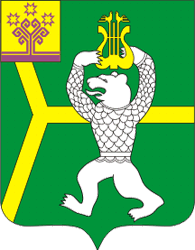 Чувашская РеспубликаКрасноармейский район Чатукасси ялпоселенийĕн администрацийĕ                       ЙЫШĂНУЧатукасси ялě2019ç.11.22  98№Администрация Чадукасинскогосельского поселенияПОСТАНОВЛЕНИЕд. Чадукасы22.11. 2019 г.  №98ПРОЕКТО бюджете Чадукасинского сельского поселения Красноармейского   района Чувашской Республики на 2020 год и на плановый период 2021 и 2022 годовПриложение 1
                                          к решению Собрания депутатов Чадукасинского сельского поселения Красноармейского района Чувашской Республики "О бюджете Чадукасинского сельского поселения Красноармейского района Чувашской Республики на 2020 год и на плановый период 2021 и 2022 годов"ПереченьПереченьПеречень главных администраторов доходов бюджета Чадукасинского сельского поселения Красноармейского района Чувашской Республики главных администраторов доходов бюджета Чадукасинского сельского поселения Красноармейского района Чувашской Республики главных администраторов доходов бюджета Чадукасинского сельского поселения Красноармейского района Чувашской РеспубликиКод бюджетной классификации Российской ФедерацииКод бюджетной классификации Российской ФедерацииНаименование кодов бюджетной классификации Российской Федерацииглавного администратора доходовдоходов бюджета Чадукасинского сельского поселения Красноармейского района Чувашской РеспубликиНаименование кодов бюджетной классификации Российской Федерации1239931 08 04020 01 1000 110Государственная пошлина за совершение нотариальных действий должностными лицами органов местного самоуправления, уполномоченными в соответствии с законодательными актами Российской Федерации на совершение нотариальных действий9931 11 01050 10 0000 120Доходы в виде прибыли, приходящейся на доли в уставных (складочных) капиталах хозяйственных товариществ и обществ, или дивидендов по акциям, принадлежащим сельским поселениям9931 11 05025 10 0000 120Доходы, получаемые в виде арендной платы, а также средства от продажи права на заключение договоров аренды за земли, находящиеся в собственности сельских  поселений (за исключением земельных участков муниципальных бюджетных и автономных учреждений)9931 11 05035 10 0000 120Доходы от сдачи в аренду имущества, находящегося в оперативном управлении органов управления сельских поселений и созданных ими учреждений (за исключением имущества муниципальных бюджетных и автономных учреждений)9931 11 05325 10 0000 120Плата по соглашениям об установлении сервитута, заключенным органами местного самоуправления сельских поселений, государственными или муниципальными предприятиями либо государственными или муниципальными учреждениями в отношении земельных участков, находящихся в собственности сельских поселений9931 11 07015 10 0000 120Доходы от перечисления части прибыли, остающейся после уплаты налогов и иных обязательных платежей муниципальных унитарных предприятий, созданных сельских  поселениями9931 11 08050 10 0000 120Средства, получаемые от передачи имущества, находящегося в собственности сельских поселений (за исключением имущества муниципальных бюджетных и автономных учреждений, а также имущества муниципальных унитарных предприятий, в том числе казенных), в залог, в доверительное управление9931 11 09045 10 0000 120Прочие поступления от использования имущества, находящегося в собственности сельских поселений (за исключением имущества муниципальных бюджетных и автономных учреждений, а также имущества муниципальных унитарных предприятий, в том числе казенных)9931 13 01995 10 0000 130Прочие доходы от оказания платных услуг (работ) получателями средств бюджетов сельских поселений9931 13 02065 10 0000 130 Доходы, поступающие в порядке возмещения расходов, понесенных в связи с эксплуатацией имущества сельских поселений9931 13 02995 10 0000 130Прочие доходы от компенсации затрат бюджетов сельских поселений9931 14 01050 10 0000 410Доходы от продажи квартир, находящихся в собственности сельских поселений9931 14 02052 10 0000 410Доходы от реализации имущества, находящегося в оперативном управлении учреждений, находящихся в ведении органов управления сельских  поселений (за исключением имущества муниципальных бюджетных и автономных учреждений), в части реализации основных средств по указанному имуществу9931 14 02052 10 0000 440Доходы от реализации имущества, находящегося в оперативном управлении учреждений, находящихся в ведении органов управления сельских поселений (за исключением имущества муниципальных бюджетных и автономных учреждений), в части реализации материальных запасов по указанному имуществу9931 14 02053 10 0000 410Доходы от реализации иного имущества, находящегося в собственности сельских поселений (за исключением имущества муниципальных бюджетных и автономных учреждений, а также имущества муниципальных унитарных предприятий, в том числе казенных), в части реализации основных средств по указанному имуществу9931 14 02053 10 0000 440Доходы от реализации иного имущества, находящегося в собственности сельских поселений (за исключением имущества муниципальных бюджетных и автономных учреждений, а также имущества муниципальных унитарных предприятий, в том числе казенных), в части реализации материальных запасов по указанному имуществу9931 14 04050 10 0000 420Доходы от продажи нематериальных активов, находящихся в собственности сельских  поселений9931 14 06025 10 0000 430Доходы от продажи земельных участков, находящихся в собственности сельских  поселений (за исключением земельных участков муниципальных бюджетных и автономных учреждений)9931 15 02050 10 0000 140Платежи, взимаемые органами местного самоуправления (организациями) сельских поселений за выполнение определенных функций9931 16 18050 10 0000 140Денежные взыскания (штрафы) за нарушение бюджетного законодательства (в части бюджетов сельских  поселений)9931 16 32000 10 0000 140Денежные взыскания, налагаемые в возмещение ущерба, причиненного в результате незаконного или нецелевого использования бюджетных средств (в части бюджетов сельских поселений)9931 16 33050  10 0000 140Денежные взыскания (штрафы) за нарушение законодательства Российской Федерации о контрактной системе в сфере закупок товаров, работ, услуг для обеспечения государственных и муниципальных нужд для нужд сельских поселений9931 16 37040  10 0000 140Поступления сумм в возмещение вреда, причиняемого автомобильным дорогам местного значения транспортными средствами, осуществляющими перевозки тяжеловесных и (или) крупногабаритных грузов, зачисляемые в бюджеты сельских поселений9931 16 90050  10 0000 140Прочие поступления от денежных взысканий (штрафов) и иных сумм в возмещение ущерба, зачисляемые в бюджеты сельских  поселений9931 17 01050 10 0000 180Невыясненные поступления, зачисляемые в бюджеты сельских  поселений9931 17 02020 10 0000 180Возмещение потерь сельскохозяйственного производства, связанных с изъятием сельскохозяйственных угодий, расположенных на территориях сельских поселений (по обязательствам, возникшим до 1 января 2008 года)9931 17 05050 10 0000 180Прочие неналоговые доходы бюджетов сельских поселений9932 02 15001 10 0000 150Дотации бюджетам сельских поселений на выравнивание бюджетной обеспеченности9932 02 15002 10 0000 150Дотации бюджетам сельских поселений на поддержку мер по обеспечению сбалансированности бюджетов9932 02 19999 10 0000 150Прочие дотации бюджетам сельских поселений 9932 02 20051 10 0000 150Субсидии бюджетам сельских поселений на реализацию федеральных целевых программ9932 02 20077 10 0000 150Субсидии бюджетам сельских поселений на софинансирование капитальных вложений в объекты муниципальной собственности9932 02 20216 10 0000 150Субсидии бюджетам сельских поселений на осуществление дорожной деятельности в отношении автомобильных дорог общего пользования, а также капитального ремонта и ремонта дворовых территорий многоквартирных домов, проездов к дворовым территориям многоквартирных домов населенных пунктов9932 02 29999 10 0000 150 Прочие субсидии бюджетам сельских поселений9932 02 30024 10 0000 150Субвенции бюджетам сельских поселений на выполнение передаваемых полномочий субъектов Российской Федерации9932 02 35082 10 0000 150Субвенции бюджетам сельских поселений на предоставление жилых помещений детям-сиротам и детям, оставшимся без попечения родителей, лицам из их числа по договорам найма специализированных жилых помещений9932 02 35118 10 0000 150Субвенции бюджетам сельских поселений на осуществление первичного воинского учета на территориях, где отсутствуют военные комиссариаты9932 02 39999 10 0000 150Прочие субвенции бюджетам сельских поселений9932 02 49999 10 0000 150Прочие межбюджетные трансферты, передаваемые бюджетам сельских поселений9932 02 90054 10 0000 150Прочие безвозмездные поступления в бюджеты сельских поселений от бюджетов муниципальных районов9932 07 05010 10 0000 150Безвозмездные поступления от физических и юридических лиц на финансовое обеспечение дорожной деятельности, в том числе добровольных пожертвований, в отношении автомобильных дорог общего пользования местного значения сельских поселений9932 07 05020 10 0000 150Поступления от денежных пожертвований, предоставляемых физическими лицами получателям средств бюджетов сельских поселений9932 07 05030 10 0000 150Прочие безвозмездные поступления в бюджеты сельских поселений9922 08 05000 10 0000 150Перечисления из бюджетов сельских поселений (в бюджеты поселений) для осуществления возврата (зачета) излишне уплаченных или излишне взысканных сумм налогов, сборов и иных платежей, а также сумм процентов за несвоевременное осуществление такого возврата и процентов, начисленных на излишне взысканные суммы9932 18 60010 10 0000 150Доходы бюджетов сельских поселений от возврата остатков субсидий, субвенций и иных межбюджетных трансфертов, имеющих целевое назначение, прошлых лет из бюджетов муниципальных районов993 2 19 60010 10 0000 150Возврат прочих остатков субсидий, субвенций и иных межбюджетных трансфертов, имеющих целевое назначение, прошлых лет из бюджетов сельских поселенийПриложение 2
                                          к решению Собрания депутатов Чадукасинского сельского поселения Красноармейского района Чувашской Республики  "О бюджете Чадукасинского сельского поселения Красноармейского района Чувашской Республики на 2020 год и на плановый период 2021 и 2022 годов"ПереченьПереченьПереченьглавных администраторов источников финансирования дефицита бюджета Чадукасинского сельского поселения Красноармейского района Чувашской Республикиглавных администраторов источников финансирования дефицита бюджета Чадукасинского сельского поселения Красноармейского района Чувашской Республикиглавных администраторов источников финансирования дефицита бюджета Чадукасинского сельского поселения Красноармейского района Чувашской РеспубликиКод бюджетной классификации Российской ФедерацииКод бюджетной классификации Российской ФедерацииНаименование главного администратора источников финансирования дефицита бюджета Чадукасинского сельского поселения Красноармейского района Чувашской Республикиглавного администратора группы, подгруппы, статьи и вида источников финансирования дефицита бюджета Чадукасинского сельского поселения Красноармейского района Чувашской РеспубликиНаименование главного администратора источников финансирования дефицита бюджета Чадукасинского сельского поселения Красноармейского района Чувашской Республики123993Администрация Чадукасинского сельского поселения Красноармейского района Чувашской РеспубликиАдминистрация Чадукасинского сельского поселения Красноармейского района Чувашской Республики99301 02 00 00 10 0000 710Получение кредитов от кредитных организаций бюджетами поселений в валюте Российской Федерации99301 02 00 00 10 0000 810Погашение бюджетами поселений кредитов от кредитных организаций в валюте Российской Федерации99301 05 02 01 10 0000 510Увеличение прочих остатков денежных средств бюджетов поселений99301 05 02 01 10 0000 610Уменьшение прочих остатков денежных средств бюджетов поселенийПриложение 3Приложение 3к решению Собрания депутатов Чадукасинского сельского поселения Красноармейского района Чувашской Республики "О бюджете Чадукасинского сельского поселения Красноармейского района Чувашской Республики на 2020 год и на плановый период 2021 и 2022 годов"к решению Собрания депутатов Чадукасинского сельского поселения Красноармейского района Чувашской Республики "О бюджете Чадукасинского сельского поселения Красноармейского района Чувашской Республики на 2020 год и на плановый период 2021 и 2022 годов"Прогнозируемые объемы поступлений доходов в бюджет Чадукасинского сельского поселения Красноармейского района Чувашской Республики на 2020 годПрогнозируемые объемы поступлений доходов в бюджет Чадукасинского сельского поселения Красноармейского района Чувашской Республики на 2020 годПрогнозируемые объемы поступлений доходов в бюджет Чадукасинского сельского поселения Красноармейского района Чувашской Республики на 2020 годЕдиница измерения: руб.Единица измерения: руб.Единица измерения: руб.Наименование показателяКод бюджетной 
классификацииСумма      НАЛОГОВЫЕ И НЕНАЛОГОВЫЕ ДОХОДЫ00010000000000000000846 190,00          НАЛОГИ НА ПРИБЫЛЬ, ДОХОДЫ0001010000000000000024 690,00            Налог на доходы физических лиц0001010200000000000024 690,00              Налог на доходы физических лиц с доходов, источником которых является налоговый агент, за исключением доходов, в отношении которых исчисление и уплата налога осуществляются в соответствии со статьями 227, 2271 и 228 Налогового кодекса Российской Федерации1821010201001000011024 500,00              Налог на доходы физических лиц с доходов, полученных физическими лицами в соответствии со статьей 228 Налогового кодекса Российской Федерации18210102030010000110190,00        НАЛОГИ НА ТОВАРЫ (РАБОТЫ, УСЛУГИ), РЕАЛИЗУЕМЫЕ НА ТЕРРИТОРИИ РОССИЙСКОЙ ФЕДЕРАЦИИ00010300000000000000256 700,00              Доходы от уплаты акцизов на дизельное топливо, подлежащие распределению между бюджетами субъектов Российской Федерации и местными бюджетами с учетом установленных дифференцированных нормативов отчислений в местные бюджеты (по нормативам, установленным Федеральным законом о федеральном бюджете в целях формирования дорожных фондов субъектов Российской Федерации)10010302231010000110102 000,00          Доходы от уплаты акцизов на моторные масла для дизельных и (или) карбюраторных (инжекторных) двигателей, подлежащие распределению между бюджетами субъектов Российской Федерации и местными бюджетами с учетом установленных дифференцированных нормативов отчислений в местные бюджеты (по нормативам, установленным Федеральным законом о федеральном бюджете в целях формирования дорожных фондов субъектов Российской Федерации)100103022410100001101 000,00           Доходы от уплаты акцизов на автомобильный бензин, подлежащие распределению между бюджетами субъектов Российской Федерации и местными бюджетами с учетом установленных дифференцированных нормативов отчислений в местные бюджеты (по нормативам, установленным Федеральным законом о федеральном бюджете в целях формирования дорожных фондов субъектов Российской Федерации)10010302251010000110153 700,00        НАЛОГИ НА СОВОКУПНЫЙ ДОХОД000105000000000000004 500,00            Единый сельскохозяйственный налог000105030000000000004 500,00              Единый сельскохозяйственный налог182105030100100001104 500,00        НАЛОГИ НА ИМУЩЕСТВО00010600000000000000282 500,00            Налог на имущество физических лиц0001060100000000000045 300,00              Налог на имущество физических лиц, взимаемый по ставкам, применяемым к объектам налогообложения, расположенным в границах поселений1821060103010000011045 300,00            Земельный налог00010606000000000000237 200,00              Земельный налог с организаций, обладающих земельным участком, расположенным в границах сельских  поселений182106060331000001103 600,00              Земельный налог с физических лиц, обладающих земельным участком, расположенным в границах сельских поселений18210606043100000110233 600,00        ГОСУДАРСТВЕННАЯ ПОШЛИНА000108000000000000003 000,00              Государственная пошлина за совершение нотариальных действий должностными лицами органов местного самоуправления, уполномоченными в соответствии с законодательными актами Российской Федерации на совершение нотариальных действий993108040200100001103 000,00        ДОХОДЫ ОТ ИСПОЛЬЗОВАНИЯ ИМУЩЕСТВА, НАХОДЯЩЕГОСЯ В ГОСУДАРСТВЕННОЙ И МУНИЦИПАЛЬНОЙ СОБСТВЕННОСТИ00011100000000000000274 800,00            Доходы, получаемые в виде арендной либо иной платы за передачу в возмездное пользование государственного и муниципального имущества (за исключением имущества бюджетных и автономных учреждений, а также имущества государственных и муниципальных унитарных предприятий, в том числе казенных)00011105000000000000274 800,00              Доходы, получаемые в виде арендной платы, а также средства от продажи права на заключение договоров аренды за земли, находящиеся в собственности сельских поселений (за исключением земельных участков муниципальных бюджетных и автономных учреждений)99311105025100000120200 000,00              Доходы от сдачи в аренду имущества, находящегося в оперативном управлении органов управления сельских поселений и созданных ими учреждений (за исключением имущества муниципальных бюджетных и автономных учреждений)9931110503510000012074 800,00      БЕЗВОЗМЕЗДНЫЕ ПОСТУПЛЕНИЯ000200000000000000001 720 110,00        БЕЗВОЗМЕЗДНЫЕ ПОСТУПЛЕНИЯ ОТ ДРУГИХ БЮДЖЕТОВ БЮДЖЕТНОЙ СИСТЕМЫ РОССИЙСКОЙ ФЕДЕРАЦИИ000202000000000000001 720 110,00          Дотации бюджетам бюджетной системы Российской Федерации000202100000000000001 246 810,00              Дотации бюджетам сельских поселений на выравнивание бюджетной обеспеченности 99320215001100000150641 210,00              Дотации бюджетам сельских поселений на поддержку мер по обеспечению сбалансированности бюджетов99320215002100000150605 600,00          Субсидии бюджетам бюджетной системы Российской Федерации (межбюджетные субсидии)00020220000000000000354 500,00          Субсидии бюджетам сельских поселений на осуществление дорожной деятельности в отношении автомобильных дорог общего пользования, а также капитального ремонта и ремонта дворовых территорий многоквартирных домов, проездов к дворовым территориям многоквартирных домов населенных пунктов (дороги респ)99320220216100000150354 500,00          Субвенции бюджетам бюджетной системы Российской Федерации0002023000000000000089 600,00              Субвенции бюджетам сельских поселений на осуществление первичного воинского учета на территориях, где отсутствуют военные комиссариаты9932023511810000015089 600,00          Прочие безвозмездные поступления от других бюджетов бюджетной системы0002029000000000000029 200,00        Прочие безвозмездные поступления в бюджеты сельских поселений от бюджетов муниципальных районов 9932029005410000015029 200,00ИТОГО ДОХОДОВИТОГО ДОХОДОВ2 566 300,00к решению Собрания депутатов Чадукасинского сельского поселения Красноармейского района Чувашской Республики "О бюджете Чадукасинского сельского поселения Красноармейского района Чувашской Республики на 2020 год и на плановый период 2021 и 2022 годов"к решению Собрания депутатов Чадукасинского сельского поселения Красноармейского района Чувашской Республики "О бюджете Чадукасинского сельского поселения Красноармейского района Чувашской Республики на 2020 год и на плановый период 2021 и 2022 годов"Прогнозируемые объемы поступлений доходов в бюджет Чадукасинского сельского поселения Красноармейского района Чувашской Республики Прогнозируемые объемы поступлений доходов в бюджет Чадукасинского сельского поселения Красноармейского района Чувашской Республики Прогнозируемые объемы поступлений доходов в бюджет Чадукасинского сельского поселения Красноармейского района Чувашской Республики Прогнозируемые объемы поступлений доходов в бюджет Чадукасинского сельского поселения Красноармейского района Чувашской Республики Единица измерения: руб.Наименование показателяКод бюджетной 
классификацииСуммаСуммаНаименование показателяКод бюджетной 
классификации2021 год2022 год      НАЛОГОВЫЕ И НЕНАЛОГОВЫЕ ДОХОДЫ00010000000000000000849 780,00849 780,00          НАЛОГИ НА ПРИБЫЛЬ, ДОХОДЫ0001010000000000000025 380,0025 380,00            Налог на доходы физических лиц0001010200000000000025 380,0025 380,00              Налог на доходы физических лиц с доходов, источником которых является налоговый агент, за исключением доходов, в отношении которых исчисление и уплата налога осуществляются в соответствии со статьями 227, 2271 и 228 Налогового кодекса Российской Федерации1821010201001000011025 180,0025 180,00              Налог на доходы физических лиц с доходов, полученных физическими лицами в соответствии со статьей 228 Налогового кодекса Российской Федерации18210102030010000110200,00200,00        НАЛОГИ НА ТОВАРЫ (РАБОТЫ, УСЛУГИ), РЕАЛИЗУЕМЫЕ НА ТЕРРИТОРИИ РОССИЙСКОЙ ФЕДЕРАЦИИ00010300000000000000256 700,00256 700,00              Доходы от уплаты акцизов на дизельное топливо, подлежащие распределению между бюджетами субъектов Российской Федерации и местными бюджетами с учетом установленных дифференцированных нормативов отчислений в местные бюджеты (по нормативам, установленным Федеральным законом о федеральном бюджете в целях формирования дорожных фондов субъектов Российской Федерации)10010302231010000110102 000,00102 000,00          Доходы от уплаты акцизов на моторные масла для дизельных и (или) карбюраторных (инжекторных) двигателей, подлежащие распределению между бюджетами субъектов Российской Федерации и местными бюджетами с учетом установленных дифференцированных нормативов отчислений в местные бюджеты (по нормативам, установленным Федеральным законом о федеральном бюджете в целях формирования дорожных фондов субъектов Российской Федерации)100103022410100001101 000,001 000,00           Доходы от уплаты акцизов на автомобильный бензин, подлежащие распределению между бюджетами субъектов Российской Федерации и местными бюджетами с учетом установленных дифференцированных нормативов отчислений в местные бюджеты (по нормативам, установленным Федеральным законом о федеральном бюджете в целях формирования дорожных фондов субъектов Российской Федерации)10010302251010000110153 700,00153 700,00        НАЛОГИ НА СОВОКУПНЫЙ ДОХОД000105000000000000004 600,004 600,00            Единый сельскохозяйственный налог000105030000000000004 600,004 600,00              Единый сельскохозяйственный налог182105030100100001104 600,004 600,00        НАЛОГИ НА ИМУЩЕСТВО00010600000000000000285 300,00285 300,00            Налог на имущество физических лиц0001060100000000000045 700,0045 700,00              Налог на имущество физических лиц, взимаемый по ставкам, применяемым к объектам налогообложения, расположенным в границах поселений1821060103010000011045 700,0045 700,00            Земельный налог00010606000000000000239 600,00239 600,00              Земельный налог с организаций, обладающих земельным участком, расположенным в границах сельских  поселений182106060331000001103 600,003 600,00              Земельный налог с физических лиц, обладающих земельным участком, расположенным в границах сельских поселений18210606043100000110236 000,00236 000,00        ГОСУДАРСТВЕННАЯ ПОШЛИНА000108000000000000003 000,003 000,00              Государственная пошлина за совершение нотариальных действий должностными лицами органов местного самоуправления, уполномоченными в соответствии с законодательными актами Российской Федерации на совершение нотариальных действий993108040200100001103 000,003 000,00        ДОХОДЫ ОТ ИСПОЛЬЗОВАНИЯ ИМУЩЕСТВА, НАХОДЯЩЕГОСЯ В ГОСУДАРСТВЕННОЙ И МУНИЦИПАЛЬНОЙ СОБСТВЕННОСТИ00011100000000000000274 800,00274 800,00            Доходы, получаемые в виде арендной либо иной платы за передачу в возмездное пользование государственного и муниципального имущества (за исключением имущества бюджетных и автономных учреждений, а также имущества государственных и муниципальных унитарных предприятий, в том числе казенных)00011105000000000000274 800,00274 800,00              Доходы, получаемые в виде арендной платы, а также средства от продажи права на заключение договоров аренды за земли, находящиеся в собственности сельских поселений (за исключением земельных участков муниципальных бюджетных и автономных учреждений)99311105025100000120200 000,00200 000,00              Доходы от сдачи в аренду имущества, находящегося в оперативном управлении органов управления сельских поселений и созданных ими учреждений (за исключением имущества муниципальных бюджетных и автономных учреждений)9931110503510000012074 800,0074 800,00      БЕЗВОЗМЕЗДНЫЕ ПОСТУПЛЕНИЯ000200000000000000001 719 820,001 880 220,00        БЕЗВОЗМЕЗДНЫЕ ПОСТУПЛЕНИЯ ОТ ДРУГИХ БЮДЖЕТОВ БЮДЖЕТНОЙ СИСТЕМЫ РОССИЙСКОЙ ФЕДЕРАЦИИ000202000000000000001 719 820,001 880 220,00          Дотации бюджетам бюджетной системы Российской Федерации000202100000000000001 246 520,001 246 520,00              Дотации бюджетам сельских поселений на выравнивание бюджетной обеспеченности 99320215001100000150589 420,00571 220,00              Дотации бюджетам сельских поселений на поддержку мер по обеспечению сбалансированности бюджетов99320215002100000150657 100,00675 300,00          Субсидии бюджетам бюджетной системы Российской Федерации (межбюджетные субсидии)00020220000000000000353 700,00510 700,00          Субсидии бюджетам сельских поселений на осуществление дорожной деятельности в отношении автомобильных дорог общего пользования, а также капитального ремонта и ремонта дворовых территорий многоквартирных домов, проездов к дворовым территориям многоквартирных домов населенных пунктов (дороги респ)99320220216100000150353 700,00510 700,00          Субвенции бюджетам бюджетной системы Российской Федерации0002023000000000000090 400,0093 800,00              Субвенции бюджетам сельских поселений на осуществление первичного воинского учета на территориях, где отсутствуют военные комиссариаты9932023511810000015090 400,0093 800,00          Прочие безвозмездные поступления от других бюджетов бюджетной системы0002029000000000000029 200,0029 200,00        Прочие безвозмездные поступления в бюджеты сельских поселений от бюджетов муниципальных районов 9932029005410000015029 200,0029 200,00ИТОГО ДОХОДОВИТОГО ДОХОДОВ2 569 600,002 730 000,00Приложение 5
к  решению Собрания депутатов
Чадукасинского сельского поселения Красноармейского района Чувашской Республики
«О бюджете Чадукасинского сельского поселения Красноармейского района Чувашской Республики
на 2020 год  и на плановый 
период 2021 и 2022 годов»Приложение 5
к  решению Собрания депутатов
Чадукасинского сельского поселения Красноармейского района Чувашской Республики
«О бюджете Чадукасинского сельского поселения Красноармейского района Чувашской Республики
на 2020 год  и на плановый 
период 2021 и 2022 годов»Приложение 5
к  решению Собрания депутатов
Чадукасинского сельского поселения Красноармейского района Чувашской Республики
«О бюджете Чадукасинского сельского поселения Красноармейского района Чувашской Республики
на 2020 год  и на плановый 
период 2021 и 2022 годов»Приложение 5
к  решению Собрания депутатов
Чадукасинского сельского поселения Красноармейского района Чувашской Республики
«О бюджете Чадукасинского сельского поселения Красноармейского района Чувашской Республики
на 2020 год  и на плановый 
период 2021 и 2022 годов»Приложение 5
к  решению Собрания депутатов
Чадукасинского сельского поселения Красноармейского района Чувашской Республики
«О бюджете Чадукасинского сельского поселения Красноармейского района Чувашской Республики
на 2020 год  и на плановый 
период 2021 и 2022 годов»Приложение 5
к  решению Собрания депутатов
Чадукасинского сельского поселения Красноармейского района Чувашской Республики
«О бюджете Чадукасинского сельского поселения Красноармейского района Чувашской Республики
на 2020 год  и на плановый 
период 2021 и 2022 годов»Распределение
бюджетных ассигнований по разделам, подразделам, целевым статьям 
(муниципальным программам Чадукасинского сельского поселения Красноармейского района Чувашской Республики) и группам  (группам и подгруппам) видов расходов классификации расходов бюджета Чадукасинского сельского поселения Красноармейского района Чувашской Республики на 2020 годРаспределение
бюджетных ассигнований по разделам, подразделам, целевым статьям 
(муниципальным программам Чадукасинского сельского поселения Красноармейского района Чувашской Республики) и группам  (группам и подгруппам) видов расходов классификации расходов бюджета Чадукасинского сельского поселения Красноармейского района Чувашской Республики на 2020 годРаспределение
бюджетных ассигнований по разделам, подразделам, целевым статьям 
(муниципальным программам Чадукасинского сельского поселения Красноармейского района Чувашской Республики) и группам  (группам и подгруппам) видов расходов классификации расходов бюджета Чадукасинского сельского поселения Красноармейского района Чувашской Республики на 2020 годРаспределение
бюджетных ассигнований по разделам, подразделам, целевым статьям 
(муниципальным программам Чадукасинского сельского поселения Красноармейского района Чувашской Республики) и группам  (группам и подгруппам) видов расходов классификации расходов бюджета Чадукасинского сельского поселения Красноармейского района Чувашской Республики на 2020 годРаспределение
бюджетных ассигнований по разделам, подразделам, целевым статьям 
(муниципальным программам Чадукасинского сельского поселения Красноармейского района Чувашской Республики) и группам  (группам и подгруппам) видов расходов классификации расходов бюджета Чадукасинского сельского поселения Красноармейского района Чувашской Республики на 2020 годРаспределение
бюджетных ассигнований по разделам, подразделам, целевым статьям 
(муниципальным программам Чадукасинского сельского поселения Красноармейского района Чувашской Республики) и группам  (группам и подгруппам) видов расходов классификации расходов бюджета Чадукасинского сельского поселения Красноармейского района Чувашской Республики на 2020 год(рублей)(рублей)(рублей)(рублей)(рублей)(рублей)НаименованиеРазделПодразделЦелевая статья (муниципальные программы)Группа(группа и подгруппа) вида расходовСумма123456Всего2 566 300,00Общегосударственные вопросы01803 200,00Функционирование Правительства Российской Федерации, высших исполнительных органов государственной власти субъектов Российской Федерации, местных администраций0104774 400,00Муниципальная программа "Развитие потенциала муниципального управления"0104Ч500000000774 400,00Обеспечение реализации муниципальной программы  "Развитие потенциала муниципального управления"0104Ч5Э0000000774 400,00Основное мероприятие "Общепрограммные расходы"0104Ч5Э0100000774 400,00Обеспечение функций муниципальных органов0104Ч5Э0100200774 400,00Расходы на выплаты персоналу в целях обеспечения выполнения функций государственными (муниципальными) органами, казенными учреждениями, органами управления государственными внебюджетными фондами0104Ч5Э0100200100753 200,00Расходы на выплаты персоналу государственных (муниципальных) органов0104Ч5Э0100200120753 200,00Закупка товаров, работ и услуг для обеспечения государственных (муниципальных) нужд0104Ч5Э010020020021 200,00Иные закупки товаров, работ и услуг для обеспечения государственных (муниципальных) нужд0104Ч5Э010020024021 200,00Обеспечение проведения выборов и референдумов010727 800,00Муниципальная программа "Развитие потенциала муниципального управления"0107Ч50000000027 800,00Обеспечение реализации муниципальной программы  "Развитие потенциала муниципального управления"0107Ч5Э000000027 800,00Основное мероприятие "Общепрограммные расходы"0107Ч5Э010000027 800,00Организация и проведение выборов в законодательные (представительные) органы муниципального образования0107Ч5Э017379027 800,00Закупка товаров, работ и услуг для обеспечения государственных (муниципальных) нужд0107Ч5Э017379020027 800,00Иные закупки товаров, работ и услуг для обеспечения государственных (муниципальных) нужд0107Ч5Э017379024027 800,00Резервные фонды01111 000,00Муниципальная программа "Управление общественными финансами и муниципальным долгом"0111Ч4000000001 000,00Подпрограмма "Совершенствование бюджетной политики и обеспечение сбалансированности бюджета" муниципальной программы "Управление общественными финансами и муниципальным долгом"0111Ч4100000001 000,00Основное мероприятие "Развитие бюджетного планирования, формирование  бюджета  на очередной финансовый год и плановый период"0111Ч4101000001 000,00Резервный фонд администрации муниципального образования Чувашской Республики0111Ч4101734301 000,00Иные бюджетные ассигнования0111Ч4101734308001 000,00Резервные средства0111Ч4101734308701 000,00Национальная оборона0289 600,00Мобилизационная и вневойсковая подготовка020389 600,00Муниципальная программа "Управление общественными финансами и муниципальным долгом"0203Ч40000000089 600,00Подпрограмма "Совершенствование бюджетной политики и обеспечение сбалансированности бюджета" муниципальной программы "Управление общественными финансами и муниципальным долгом"0203Ч41000000089 600,00Основное мероприятие "Осуществление мер финансовой поддержки бюджетов муниципальных районов, городских округов и поселений, направленных на обеспечение их сбалансированности и повышение уровня бюджетной обеспеченности"0203Ч41040000089 600,00Осуществление первичного воинского учета на территориях, где отсутствуют военные комиссариаты, за счет субвенции, предоставляемой из федерального бюджета0203Ч41045118089 600,00Расходы на выплаты персоналу в целях обеспечения выполнения функций государственными (муниципальными) органами, казенными учреждениями, органами управления государственными внебюджетными фондами0203Ч41045118010082 700,00Расходы на выплаты персоналу государственных (муниципальных) органов0203Ч41045118012082 700,00Закупка товаров, работ и услуг для обеспечения государственных (муниципальных) нужд0203Ч4104511802006 900,00Иные закупки товаров, работ и услуг для обеспечения государственных (муниципальных) нужд0203Ч4104511802406 900,00Национальная безопасность и правоохранительная деятельность0311 500,00Обеспечение пожарной безопасности031011 500,00Муниципальная программа  "Повышение безопасности жизнедеятельности населения и территорий"0310Ц80000000011 500,00Подпрограмма "Защита населения и территорий от чрезвычайных ситуаций природного и техногенного характера, обеспечение пожарной безопасности и безопасности населения на водных объектах на территории"  муниципальной программы "Повышение безопасности жизнедеятельности населения и территорий"0310Ц81000000011 500,00Основное мероприятие "Развитие гражданской обороны, повышение уровня готовности территориальной подсистемы  единой государственной системы предупреждения и ликвидации чрезвычайных ситуаций к оперативному реагированию на чрезвычайные ситуации, пожары и происшествия на водных объектах"0310Ц81040000011 500,00Мероприятия по обеспечению пожарной безопасности муниципальных объектов0310Ц81047028011 500,00Закупка товаров, работ и услуг для обеспечения государственных (муниципальных) нужд0310Ц8104702802005 000,00Иные закупки товаров, работ и услуг для обеспечения государственных (муниципальных) нужд0310Ц8104702802405 000,00Иные бюджетные ассигнования0310Ц8104702808006 500,00Уплата налогов, сборов и иных платежей0310Ц8104702808506 500,00Национальная экономика04611 200,00Дорожное хозяйство (дорожные фонды)0409611 200,00Муниципальная программа "Развитие транспортной системы"0409Ч200000000611 200,00Подпрограмма "Безопасные и качественные автомобильные дороги" муниципальной программы "Развитие транспортной системы"0409Ч210000000611 200,00Основное мероприятие "Мероприятия, реализуемые с привлечением межбюджетных трансфертов бюджетам другого уровня"0409Ч210300000611 200,00Содержание автомобильных дорог общего пользования местного значения в границах населенных пунктов поселений0409Ч210374250229 900,00Закупка товаров, работ и услуг для обеспечения государственных (муниципальных) нужд0409Ч210374250200229 900,00Иные закупки товаров, работ и услуг для обеспечения государственных (муниципальных) нужд0409Ч210374250240229 900,00Капитальный ремонт и ремонт автомобильных дорог общего пользования местного значения в границах населенных пунктов поселения0409Ч2103S4191209 400,00Закупка товаров, работ и услуг для обеспечения государственных (муниципальных) нужд0409Ч2103S4191200209 400,00Иные закупки товаров, работ и услуг для обеспечения государственных (муниципальных) нужд0409Ч2103S4191240209 400,00Содержание автомобильных дорог общего пользования местного значения в границах населенных пунктов поселения0409Ч2103S4192171 900,00Закупка товаров, работ и услуг для обеспечения государственных (муниципальных) нужд0409Ч2103S4192200171 900,00Иные закупки товаров, работ и услуг для обеспечения государственных (муниципальных) нужд0409Ч2103S4192240171 900,00Жилищно-коммунальное хозяйство05141 100,00Благоустройство0503141 100,00Муниципальная  программа "Формирование современной городской среды на территории"0503A500000000141 100,00Подпрограмма "Благоустройство дворовых и общественых территорий" муниципальной программы "Формирование современной городской среды на территории"0503A510000000141 100,00Основное мероприятие "Содействие благоустройству населенных пунктов"0503A510200000141 100,00Уличное освещение0503A510277400141 100,00Закупка товаров, работ и услуг для обеспечения государственных (муниципальных) нужд0503A510277400200141 100,00Иные закупки товаров, работ и услуг для обеспечения государственных (муниципальных) нужд0503A510277400240141 100,00Культура, кинематография08909 700,00Культура0801805 700,00Муниципальная программа "Развитие культуры и туризма"0801Ц400000000805 700,00Подпрограмма "Развитие культуры " муниципальной программы "Развитие культуры и туризма"0801Ц410000000805 700,00Основное мероприятие "Развитие музейного дела"0801Ц41030000083 300,00Обеспечение деятельности муниципальных музеев0801Ц41037076083 300,00Межбюджетные трансферты0801Ц41037076050083 300,00Иные межбюджетные трансферты0801Ц41037076054083 300,00Основное мероприятие "Сохранение и развитие народного творчества"0801Ц410700000722 400,00Обеспечение деятельности учреждений в сфере культурно-досугового обслуживания населения0801Ц410740390722 400,00Закупка товаров, работ и услуг для обеспечения государственных (муниципальных) нужд0801Ц410740390200263 000,00Иные закупки товаров, работ и услуг для обеспечения государственных (муниципальных) нужд0801Ц410740390240263 000,00Межбюджетные трансферты0801Ц410740390500403 800,00Иные межбюджетные трансферты0801Ц410740390540403 800,00Иные бюджетные ассигнования0801Ц41074039080055 600,00Уплата налогов, сборов и иных платежей0801Ц41074039085055 600,00Другие вопросы в области культуры, кинематографии0804104 000,00Муниципальная программа "Развитие культуры и туризма"0804Ц400000000104 000,00Подпрограмма "Развитие культуры " муниципальной программы "Развитие культуры и туризма"0804Ц410000000104 000,00Основное мероприятие "Создание условий для оказания доступных и качественных услуг государственными учреждениями культуры, архивами и образовательными организациями в сфере культуры и искусства"0804Ц411100000104 000,00Обеспечение деятельности централизованных бухгалтерий, учреждений (центров) финансового-производственного обеспечения, служб инженерно-хозяйственного сопровождения  муниципальных образований0804Ц411140700104 000,00Расходы на выплаты персоналу в целях обеспечения выполнения функций государственными (муниципальными) органами, казенными учреждениями, органами управления государственными внебюджетными фондами0804Ц411140700100104 000,00Расходы на выплаты персоналу государственных (муниципальных) органов0804Ц411140700120104 000,00Приложение 6к  решению Собрания депутатовЧадукасинского сельского поселения Красноармейского района Чувашской Республики«О бюджете Чадукасинского сельского поселения Красноармейского района Чувашской Республикина 2020 год  и на плановый период 2021 и 2022 годов»Приложение 6к  решению Собрания депутатовЧадукасинского сельского поселения Красноармейского района Чувашской Республики«О бюджете Чадукасинского сельского поселения Красноармейского района Чувашской Республикина 2020 год  и на плановый период 2021 и 2022 годов»Приложение 6к  решению Собрания депутатовЧадукасинского сельского поселения Красноармейского района Чувашской Республики«О бюджете Чадукасинского сельского поселения Красноармейского района Чувашской Республикина 2020 год  и на плановый период 2021 и 2022 годов»Приложение 6к  решению Собрания депутатовЧадукасинского сельского поселения Красноармейского района Чувашской Республики«О бюджете Чадукасинского сельского поселения Красноармейского района Чувашской Республикина 2020 год  и на плановый период 2021 и 2022 годов»Приложение 6к  решению Собрания депутатовЧадукасинского сельского поселения Красноармейского района Чувашской Республики«О бюджете Чадукасинского сельского поселения Красноармейского района Чувашской Республикина 2020 год  и на плановый период 2021 и 2022 годов»Приложение 6к  решению Собрания депутатовЧадукасинского сельского поселения Красноармейского района Чувашской Республики«О бюджете Чадукасинского сельского поселения Красноармейского района Чувашской Республикина 2020 год  и на плановый период 2021 и 2022 годов»Приложение 6к  решению Собрания депутатовЧадукасинского сельского поселения Красноармейского района Чувашской Республики«О бюджете Чадукасинского сельского поселения Красноармейского района Чувашской Республикина 2020 год  и на плановый период 2021 и 2022 годов»Распределениебюджетных ассигнований по разделам, подразделам, целевым статьям (муниципальным программам Чадукасинского сельского поселения Красноармейского района Чувашской Республики) и группам(группам и подгруппам) видов расходов классификации расходов бюджета Чадукасинского сельского поселения Красноармейского района Чувашской Республики на 2021 и 2022 годыРаспределениебюджетных ассигнований по разделам, подразделам, целевым статьям (муниципальным программам Чадукасинского сельского поселения Красноармейского района Чувашской Республики) и группам(группам и подгруппам) видов расходов классификации расходов бюджета Чадукасинского сельского поселения Красноармейского района Чувашской Республики на 2021 и 2022 годыРаспределениебюджетных ассигнований по разделам, подразделам, целевым статьям (муниципальным программам Чадукасинского сельского поселения Красноармейского района Чувашской Республики) и группам(группам и подгруппам) видов расходов классификации расходов бюджета Чадукасинского сельского поселения Красноармейского района Чувашской Республики на 2021 и 2022 годыРаспределениебюджетных ассигнований по разделам, подразделам, целевым статьям (муниципальным программам Чадукасинского сельского поселения Красноармейского района Чувашской Республики) и группам(группам и подгруппам) видов расходов классификации расходов бюджета Чадукасинского сельского поселения Красноармейского района Чувашской Республики на 2021 и 2022 годыРаспределениебюджетных ассигнований по разделам, подразделам, целевым статьям (муниципальным программам Чадукасинского сельского поселения Красноармейского района Чувашской Республики) и группам(группам и подгруппам) видов расходов классификации расходов бюджета Чадукасинского сельского поселения Красноармейского района Чувашской Республики на 2021 и 2022 годыРаспределениебюджетных ассигнований по разделам, подразделам, целевым статьям (муниципальным программам Чадукасинского сельского поселения Красноармейского района Чувашской Республики) и группам(группам и подгруппам) видов расходов классификации расходов бюджета Чадукасинского сельского поселения Красноармейского района Чувашской Республики на 2021 и 2022 годыРаспределениебюджетных ассигнований по разделам, подразделам, целевым статьям (муниципальным программам Чадукасинского сельского поселения Красноармейского района Чувашской Республики) и группам(группам и подгруппам) видов расходов классификации расходов бюджета Чадукасинского сельского поселения Красноармейского района Чувашской Республики на 2021 и 2022 годы(рублей)НаименованиеРазделПодразделЦелевая статья (муниципальные программы)Группа(группа и подгруппа) вида расходовСумма2021 год2022 год1234567Всего2 517 190,002 625 180,00Общегосударственные вопросы01781 600,00781 600,00Функционирование Правительства Российской Федерации, высших исполнительных органов государственной власти субъектов Российской Федерации, местных администраций0104780 600,00780 600,00Муниципальная программа "Развитие потенциала муниципального управления"0104Ч500000000780 600,00780 600,00Обеспечение реализации муниципальной программы  "Развитие потенциала муниципального управления"0104Ч5Э0000000780 600,00780 600,00Основное мероприятие "Общепрограммные расходы"0104Ч5Э0100000780 600,00780 600,00Обеспечение функций муниципальных органов0104Ч5Э0100200780 600,00780 600,00Расходы на выплаты персоналу в целях обеспечения выполнения функций государственными (муниципальными) органами, казенными учреждениями, органами управления государственными внебюджетными фондами0104Ч5Э0100200100774 400,00774 400,00Расходы на выплаты персоналу государственных (муниципальных) органов0104Ч5Э0100200120774 400,00774 400,00Закупка товаров, работ и услуг для обеспечения государственных (муниципальных) нужд0104Ч5Э01002002006 200,006 200,00Иные закупки товаров, работ и услуг для обеспечения государственных (муниципальных) нужд0104Ч5Э01002002406 200,006 200,00Резервные фонды01111 000,001 000,00Муниципальная программа "Управление общественными финансами и муниципальным долгом"0111Ч4000000001 000,001 000,00Подпрограмма "Совершенствование бюджетной политики и обеспечение сбалансированности бюджета" муниципальной программы "Управление общественными финансами и муниципальным долгом"0111Ч4100000001 000,001 000,00Основное мероприятие "Развитие бюджетного планирования, формирование  бюджета  на очередной финансовый год и плановый период"0111Ч4101000001 000,001 000,00Резервный фонд администрации муниципального образования Чувашской Республики0111Ч4101734301 000,001 000,00Иные бюджетные ассигнования0111Ч4101734308001 000,001 000,00Резервные средства0111Ч4101734308701 000,001 000,00Национальная оборона0290 400,0093 800,00Мобилизационная и вневойсковая подготовка020390 400,0093 800,00Муниципальная программа "Управление общественными финансами и муниципальным долгом"0203Ч40000000090 400,0093 800,00Подпрограмма "Совершенствование бюджетной политики и обеспечение сбалансированности бюджета" муниципальной программы "Управление общественными финансами и муниципальным долгом"0203Ч41000000090 400,0093 800,00Основное мероприятие "Осуществление мер финансовой поддержки бюджетов муниципальных районов, городских округов и поселений, направленных на обеспечение их сбалансированности и повышение уровня бюджетной обеспеченности"0203Ч41040000090 400,0093 800,00Осуществление первичного воинского учета на территориях, где отсутствуют военные комиссариаты, за счет субвенции, предоставляемой из федерального бюджета0203Ч41045118090 400,0093 800,00Расходы на выплаты персоналу в целях обеспечения выполнения функций государственными (муниципальными) органами, казенными учреждениями, органами управления государственными внебюджетными фондами0203Ч41045118010083 500,0086 900,00Расходы на выплаты персоналу государственных (муниципальных) органов0203Ч41045118012083 500,0086 900,00Закупка товаров, работ и услуг для обеспечения государственных (муниципальных) нужд0203Ч4104511802006 900,006 900,00Иные закупки товаров, работ и услуг для обеспечения государственных (муниципальных) нужд0203Ч4104511802406 900,006 900,00Национальная экономика04610 400,00767 400,00Дорожное хозяйство (дорожные фонды)0409610 400,00767 400,00Муниципальная программа "Развитие транспортной системы"0409Ч200000000610 400,00767 400,00Подпрограмма "Безопасные и качественные автомобильные дороги" муниципальной программы "Развитие транспортной системы"0409Ч210000000610 400,00767 400,00Основное мероприятие "Мероприятия, реализуемые с привлечением межбюджетных трансфертов бюджетам другого уровня"0409Ч210300000610 400,00767 400,00Содержание автомобильных дорог общего пользования местного значения в границах населенных пунктов поселений0409Ч210374250230 000,00218 200,00Закупка товаров, работ и услуг для обеспечения государственных (муниципальных) нужд0409Ч210374250200230 000,00218 200,00Иные закупки товаров, работ и услуг для обеспечения государственных (муниципальных) нужд0409Ч210374250240230 000,00218 200,00Капитальный ремонт и ремонт автомобильных дорог общего пользования местного значения в границах населенных пунктов поселения0409Ч2103S4191208 500,00377 300,00Закупка товаров, работ и услуг для обеспечения государственных (муниципальных) нужд0409Ч2103S4191200208 500,00377 300,00Иные закупки товаров, работ и услуг для обеспечения государственных (муниципальных) нужд0409Ч2103S4191240208 500,00377 300,00Содержание автомобильных дорог общего пользования местного значения в границах населенных пунктов поселения0409Ч2103S4192171 900,00171 900,00Закупка товаров, работ и услуг для обеспечения государственных (муниципальных) нужд0409Ч2103S4192200171 900,00171 900,00Иные закупки товаров, работ и услуг для обеспечения государственных (муниципальных) нужд0409Ч2103S4192240171 900,00171 900,00Жилищно-коммунальное хозяйство05141 100,00141 100,00Благоустройство0503141 100,00141 100,00Муниципальная  программа "Формирование современной городской среды на территории"0503A500000000141 100,00141 100,00Подпрограмма "Благоустройство дворовых и общественых территорий" муниципальной программы "Формирование современной городской среды на территории"0503A510000000141 100,00141 100,00Основное мероприятие "Содействие благоустройству населенных пунктов"0503A510200000141 100,00141 100,00Уличное освещение0503A510277400141 100,00141 100,00Закупка товаров, работ и услуг для обеспечения государственных (муниципальных) нужд0503A510277400200141 100,00141 100,00Иные закупки товаров, работ и услуг для обеспечения государственных (муниципальных) нужд0503A510277400240141 100,00141 100,00Культура, кинематография08893 690,00841 280,00Культура0801786 790,00734 380,00Муниципальная программа "Развитие культуры и туризма"0801Ц400000000786 790,00734 380,00Подпрограмма "Развитие культуры " муниципальной программы "Развитие культуры и туризма"0801Ц410000000786 790,00734 380,00Основное мероприятие "Развитие музейного дела"0801Ц41030000083 300,0083 300,00Обеспечение деятельности муниципальных музеев0801Ц41037076083 300,0083 300,00Межбюджетные трансферты0801Ц41037076050083 300,0083 300,00Иные межбюджетные трансферты0801Ц41037076054083 300,0083 300,00Основное мероприятие "Сохранение и развитие народного творчества"0801Ц410700000703 490,00651 080,00Обеспечение деятельности учреждений в сфере культурно-досугового обслуживания населения0801Ц410740390703 490,00651 080,00Закупка товаров, работ и услуг для обеспечения государственных (муниципальных) нужд0801Ц410740390200262 000,00247 280,00Иные закупки товаров, работ и услуг для обеспечения государственных (муниципальных) нужд0801Ц410740390240262 000,00247 280,00Межбюджетные трансферты0801Ц410740390500403 800,00403 800,00Иные межбюджетные трансферты0801Ц410740390540403 800,00403 800,00Иные бюджетные ассигнования0801Ц41074039080037 690,000,00Уплата налогов, сборов и иных платежей0801Ц41074039085037 690,000,00Другие вопросы в области культуры, кинематографии0804106 900,00106 900,00Муниципальная программа "Развитие культуры и туризма"0804Ц400000000106 900,00106 900,00Подпрограмма "Развитие культуры " муниципальной программы "Развитие культуры и туризма"0804Ц410000000106 900,00106 900,00Основное мероприятие "Создание условий для оказания доступных и качественных услуг государственными учреждениями культуры, архивами и образовательными организациями в сфере культуры и искусства"0804Ц411100000106 900,00106 900,00Обеспечение деятельности централизованных бухгалтерий, учреждений (центров) финансового-производственного обеспечения, служб инженерно-хозяйственного сопровождения  муниципальных образований0804Ц411140700106 900,00106 900,00Расходы на выплаты персоналу в целях обеспечения выполнения функций государственными (муниципальными) органами, казенными учреждениями, органами управления государственными внебюджетными фондами0804Ц411140700100106 900,00106 900,00Расходы на выплаты персоналу государственных (муниципальных) органов0804Ц411140700120106 900,00106 900,00Приложение 7к  решению Собрания депутатовЧадукасинского сельского поселения Красноармейского района Чувашской Республики«О бюджете Чадукасинского сельского поселения Красноармейского района Чувашской Республикина 2020 год  и на плановый период 2021 и 2022 годов»Приложение 7к  решению Собрания депутатовЧадукасинского сельского поселения Красноармейского района Чувашской Республики«О бюджете Чадукасинского сельского поселения Красноармейского района Чувашской Республикина 2020 год  и на плановый период 2021 и 2022 годов»Приложение 7к  решению Собрания депутатовЧадукасинского сельского поселения Красноармейского района Чувашской Республики«О бюджете Чадукасинского сельского поселения Красноармейского района Чувашской Республикина 2020 год  и на плановый период 2021 и 2022 годов»Приложение 7к  решению Собрания депутатовЧадукасинского сельского поселения Красноармейского района Чувашской Республики«О бюджете Чадукасинского сельского поселения Красноармейского района Чувашской Республикина 2020 год  и на плановый период 2021 и 2022 годов»Приложение 7к  решению Собрания депутатовЧадукасинского сельского поселения Красноармейского района Чувашской Республики«О бюджете Чадукасинского сельского поселения Красноармейского района Чувашской Республикина 2020 год  и на плановый период 2021 и 2022 годов»Приложение 7к  решению Собрания депутатовЧадукасинского сельского поселения Красноармейского района Чувашской Республики«О бюджете Чадукасинского сельского поселения Красноармейского района Чувашской Республикина 2020 год  и на плановый период 2021 и 2022 годов»Приложение 7к  решению Собрания депутатовЧадукасинского сельского поселения Красноармейского района Чувашской Республики«О бюджете Чадукасинского сельского поселения Красноармейского района Чувашской Республикина 2020 год  и на плановый период 2021 и 2022 годов»Распределение бюджетных ассигнований по целевым статьям (муниципальным программам Чадукасинского сельского поселения Красноармейского района Чувашской Республики), группам(группам и подгруппам) видов расходов, разделам, подразделам классификации расходов бюджета Чадукасинского сельского поселения Красноармейского района Чувашской Республики на 2020 годРаспределение бюджетных ассигнований по целевым статьям (муниципальным программам Чадукасинского сельского поселения Красноармейского района Чувашской Республики), группам(группам и подгруппам) видов расходов, разделам, подразделам классификации расходов бюджета Чадукасинского сельского поселения Красноармейского района Чувашской Республики на 2020 годРаспределение бюджетных ассигнований по целевым статьям (муниципальным программам Чадукасинского сельского поселения Красноармейского района Чувашской Республики), группам(группам и подгруппам) видов расходов, разделам, подразделам классификации расходов бюджета Чадукасинского сельского поселения Красноармейского района Чувашской Республики на 2020 годРаспределение бюджетных ассигнований по целевым статьям (муниципальным программам Чадукасинского сельского поселения Красноармейского района Чувашской Республики), группам(группам и подгруппам) видов расходов, разделам, подразделам классификации расходов бюджета Чадукасинского сельского поселения Красноармейского района Чувашской Республики на 2020 годРаспределение бюджетных ассигнований по целевым статьям (муниципальным программам Чадукасинского сельского поселения Красноармейского района Чувашской Республики), группам(группам и подгруппам) видов расходов, разделам, подразделам классификации расходов бюджета Чадукасинского сельского поселения Красноармейского района Чувашской Республики на 2020 годРаспределение бюджетных ассигнований по целевым статьям (муниципальным программам Чадукасинского сельского поселения Красноармейского района Чувашской Республики), группам(группам и подгруппам) видов расходов, разделам, подразделам классификации расходов бюджета Чадукасинского сельского поселения Красноармейского района Чувашской Республики на 2020 годРаспределение бюджетных ассигнований по целевым статьям (муниципальным программам Чадукасинского сельского поселения Красноармейского района Чувашской Республики), группам(группам и подгруппам) видов расходов, разделам, подразделам классификации расходов бюджета Чадукасинского сельского поселения Красноармейского района Чувашской Республики на 2020 год(рублей)(рублей)НаименованиеЦелевая статья (муниципальные программы)Группа(группа и подгруппа) вида расходовРазделПодразделСумма1234567Всего2 566 300,001.Муниципальная  программа "Формирование современной городской среды на территории"A500000000141 100,001.1.Подпрограмма "Благоустройство дворовых и общественых территорий" муниципальной программы "Формирование современной городской среды на территории"A510000000141 100,00Основное мероприятие "Содействие благоустройству населенных пунктов"A510200000141 100,00Уличное освещениеA510277400141 100,00Закупка товаров, работ и услуг для обеспечения государственных (муниципальных) нуждA510277400200141 100,00Иные закупки товаров, работ и услуг для обеспечения государственных (муниципальных) нуждA510277400240141 100,00Жилищно-коммунальное хозяйствоA51027740024005141 100,00БлагоустройствоA5102774002400503141 100,002.Муниципальная программа "Развитие культуры и туризма"Ц400000000909 700,002.1.Подпрограмма "Развитие культуры " муниципальной программы "Развитие культуры и туризма"Ц410000000909 700,00Основное мероприятие "Развитие музейного дела"Ц41030000083 300,00Обеспечение деятельности муниципальных музеевЦ41037076083 300,00Межбюджетные трансфертыЦ41037076050083 300,00Иные межбюджетные трансфертыЦ41037076054083 300,00Культура, кинематографияЦ4103707605400883 300,00КультураЦ410370760540080183 300,00Основное мероприятие "Сохранение и развитие народного творчества"Ц410700000722 400,00Обеспечение деятельности учреждений в сфере культурно-досугового обслуживания населенияЦ410740390722 400,00Закупка товаров, работ и услуг для обеспечения государственных (муниципальных) нуждЦ410740390200263 000,00Иные закупки товаров, работ и услуг для обеспечения государственных (муниципальных) нуждЦ410740390240263 000,00Культура, кинематографияЦ41074039024008263 000,00КультураЦ4107403902400801263 000,00Межбюджетные трансфертыЦ410740390500403 800,00Иные межбюджетные трансфертыЦ410740390540403 800,00Культура, кинематографияЦ41074039054008403 800,00КультураЦ4107403905400801403 800,00Иные бюджетные ассигнованияЦ41074039080055 600,00Уплата налогов, сборов и иных платежейЦ41074039085055 600,00Культура, кинематографияЦ4107403908500855 600,00КультураЦ410740390850080155 600,00Основное мероприятие "Создание условий для оказания доступных и качественных услуг государственными учреждениями культуры, архивами и образовательными организациями в сфере культуры и искусства"Ц411100000104 000,00Обеспечение деятельности централизованных бухгалтерий, учреждений (центров) финансового-производственного обеспечения, служб инженерно-хозяйственного сопровождения  муниципальных образованийЦ411140700104 000,00Расходы на выплаты персоналу в целях обеспечения выполнения функций государственными (муниципальными) органами, казенными учреждениями, органами управления государственными внебюджетными фондамиЦ411140700100104 000,00Расходы на выплаты персоналу государственных (муниципальных) органовЦ411140700120104 000,00Культура, кинематографияЦ41114070012008104 000,00Другие вопросы в области культуры, кинематографииЦ4111407001200804104 000,003.Муниципальная программа  "Повышение безопасности жизнедеятельности населения и территорий"Ц80000000011 500,003.1.Подпрограмма "Защита населения и территорий от чрезвычайных ситуаций природного и техногенного характера, обеспечение пожарной безопасности и безопасности населения на водных объектах на территории"  муниципальной программы "Повышение безопасности жизнедеятельности населения и территорий"Ц81000000011 500,00Основное мероприятие "Развитие гражданской обороны, повышение уровня готовности территориальной подсистемы  единой государственной системы предупреждения и ликвидации чрезвычайных ситуаций к оперативному реагированию на чрезвычайные ситуации, пожары и происшествия на водных объектах"Ц81040000011 500,00Мероприятия по обеспечению пожарной безопасности муниципальных объектовЦ81047028011 500,00Закупка товаров, работ и услуг для обеспечения государственных (муниципальных) нуждЦ8104702802005 000,00Иные закупки товаров, работ и услуг для обеспечения государственных (муниципальных) нуждЦ8104702802405 000,00Национальная безопасность и правоохранительная деятельностьЦ810470280240035 000,00Обеспечение пожарной безопасностиЦ81047028024003105 000,00Иные бюджетные ассигнованияЦ8104702808006 500,00Уплата налогов, сборов и иных платежейЦ8104702808506 500,00Национальная безопасность и правоохранительная деятельностьЦ810470280850036 500,00Обеспечение пожарной безопасностиЦ81047028085003106 500,004.Муниципальная программа "Развитие транспортной системы"Ч200000000611 200,004.1.Подпрограмма "Безопасные и качественные автомобильные дороги" муниципальной программы "Развитие транспортной системы"Ч210000000611 200,00Основное мероприятие "Мероприятия, реализуемые с привлечением межбюджетных трансфертов бюджетам другого уровня"Ч210300000611 200,00Содержание автомобильных дорог общего пользования местного значения в границах населенных пунктов поселенийЧ210374250229 900,00Закупка товаров, работ и услуг для обеспечения государственных (муниципальных) нуждЧ210374250200229 900,00Иные закупки товаров, работ и услуг для обеспечения государственных (муниципальных) нуждЧ210374250240229 900,00Национальная экономикаЧ21037425024004229 900,00Дорожное хозяйство (дорожные фонды)Ч2103742502400409229 900,00Капитальный ремонт и ремонт автомобильных дорог общего пользования местного значения в границах населенных пунктов поселенияЧ2103S4191209 400,00Закупка товаров, работ и услуг для обеспечения государственных (муниципальных) нуждЧ2103S4191200209 400,00Иные закупки товаров, работ и услуг для обеспечения государственных (муниципальных) нуждЧ2103S4191240209 400,00Национальная экономикаЧ2103S419124004209 400,00Дорожное хозяйство (дорожные фонды)Ч2103S41912400409209 400,00Содержание автомобильных дорог общего пользования местного значения в границах населенных пунктов поселенияЧ2103S4192171 900,00Закупка товаров, работ и услуг для обеспечения государственных (муниципальных) нуждЧ2103S4192200171 900,00Иные закупки товаров, работ и услуг для обеспечения государственных (муниципальных) нуждЧ2103S4192240171 900,00Национальная экономикаЧ2103S419224004171 900,00Дорожное хозяйство (дорожные фонды)Ч2103S41922400409171 900,005.Муниципальная программа "Управление общественными финансами и муниципальным долгом"Ч40000000090 600,005.1.Подпрограмма "Совершенствование бюджетной политики и обеспечение сбалансированности бюджета" муниципальной программы "Управление общественными финансами и муниципальным долгом"Ч41000000090 600,00Основное мероприятие "Развитие бюджетного планирования, формирование  бюджета  на очередной финансовый год и плановый период"Ч4101000001 000,00Резервный фонд администрации муниципального образования Чувашской РеспубликиЧ4101734301 000,00Иные бюджетные ассигнованияЧ4101734308001 000,00Резервные средстваЧ4101734308701 000,00Общегосударственные вопросыЧ410173430870011 000,00Резервные фондыЧ41017343087001111 000,00Основное мероприятие "Осуществление мер финансовой поддержки бюджетов муниципальных районов, городских округов и поселений, направленных на обеспечение их сбалансированности и повышение уровня бюджетной обеспеченности"Ч41040000089 600,00Осуществление первичного воинского учета на территориях, где отсутствуют военные комиссариаты, за счет субвенции, предоставляемой из федерального бюджетаЧ41045118089 600,00Расходы на выплаты персоналу в целях обеспечения выполнения функций государственными (муниципальными) органами, казенными учреждениями, органами управления государственными внебюджетными фондамиЧ41045118010082 700,00Расходы на выплаты персоналу государственных (муниципальных) органовЧ41045118012082 700,00Национальная оборонаЧ4104511801200282 700,00Мобилизационная и вневойсковая подготовкаЧ410451180120020382 700,00Закупка товаров, работ и услуг для обеспечения государственных (муниципальных) нуждЧ4104511802006 900,00Иные закупки товаров, работ и услуг для обеспечения государственных (муниципальных) нуждЧ4104511802406 900,00Национальная оборонаЧ410451180240026 900,00Мобилизационная и вневойсковая подготовкаЧ41045118024002036 900,006.Муниципальная программа "Развитие потенциала муниципального управления"Ч500000000802 200,006.1.Обеспечение реализации муниципальной программы  "Развитие потенциала муниципального управления"Ч5Э0000000802 200,00Основное мероприятие "Общепрограммные расходы"Ч5Э0100000802 200,00Обеспечение функций муниципальных органовЧ5Э0100200774 400,00Расходы на выплаты персоналу в целях обеспечения выполнения функций государственными (муниципальными) органами, казенными учреждениями, органами управления государственными внебюджетными фондамиЧ5Э0100200100753 200,00Расходы на выплаты персоналу государственных (муниципальных) органовЧ5Э0100200120753 200,00Общегосударственные вопросыЧ5Э010020012001753 200,00Функционирование Правительства Российской Федерации, высших исполнительных органов государственной власти субъектов Российской Федерации, местных администрацийЧ5Э01002001200104753 200,00Закупка товаров, работ и услуг для обеспечения государственных (муниципальных) нуждЧ5Э010020020021 200,00Иные закупки товаров, работ и услуг для обеспечения государственных (муниципальных) нуждЧ5Э010020024021 200,00Общегосударственные вопросыЧ5Э01002002400121 200,00Функционирование Правительства Российской Федерации, высших исполнительных органов государственной власти субъектов Российской Федерации, местных администрацийЧ5Э0100200240010421 200,00Организация и проведение выборов в законодательные (представительные) органы муниципального образованияЧ5Э017379027 800,00Закупка товаров, работ и услуг для обеспечения государственных (муниципальных) нуждЧ5Э017379020027 800,00Иные закупки товаров, работ и услуг для обеспечения государственных (муниципальных) нуждЧ5Э017379024027 800,00Общегосударственные вопросыЧ5Э01737902400127 800,00Обеспечение проведения выборов и референдумовЧ5Э0173790240010727 800,00Приложение 8к  решению Собрания депутатовЧадукасинского сельского поселения Красноармейского района Чувашской Республики«О бюджете Чадукасинского сельского поселения Красноармейского района Чувашской Республикина 2020 год  и на плановый период 2021 и 2022 годов»Приложение 8к  решению Собрания депутатовЧадукасинского сельского поселения Красноармейского района Чувашской Республики«О бюджете Чадукасинского сельского поселения Красноармейского района Чувашской Республикина 2020 год  и на плановый период 2021 и 2022 годов»Приложение 8к  решению Собрания депутатовЧадукасинского сельского поселения Красноармейского района Чувашской Республики«О бюджете Чадукасинского сельского поселения Красноармейского района Чувашской Республикина 2020 год  и на плановый период 2021 и 2022 годов»Приложение 8к  решению Собрания депутатовЧадукасинского сельского поселения Красноармейского района Чувашской Республики«О бюджете Чадукасинского сельского поселения Красноармейского района Чувашской Республикина 2020 год  и на плановый период 2021 и 2022 годов»Приложение 8к  решению Собрания депутатовЧадукасинского сельского поселения Красноармейского района Чувашской Республики«О бюджете Чадукасинского сельского поселения Красноармейского района Чувашской Республикина 2020 год  и на плановый период 2021 и 2022 годов»Приложение 8к  решению Собрания депутатовЧадукасинского сельского поселения Красноармейского района Чувашской Республики«О бюджете Чадукасинского сельского поселения Красноармейского района Чувашской Республикина 2020 год  и на плановый период 2021 и 2022 годов»Приложение 8к  решению Собрания депутатовЧадукасинского сельского поселения Красноармейского района Чувашской Республики«О бюджете Чадукасинского сельского поселения Красноармейского района Чувашской Республикина 2020 год  и на плановый период 2021 и 2022 годов»Приложение 8к  решению Собрания депутатовЧадукасинского сельского поселения Красноармейского района Чувашской Республики«О бюджете Чадукасинского сельского поселения Красноармейского района Чувашской Республикина 2020 год  и на плановый период 2021 и 2022 годов»Распределениебюджетных ассигнований по целевым статьям (муниципальным программам Чадукасинского сельского поселения Красноармейского района Чувашской Республики), группам(группам и подгруппам) видов расходов, разделам, подразделам классификации расходов бюджета Чадукасинского сельского поселения Красноармейского района Чувашской Республики на 2021 и 2022 годыРаспределениебюджетных ассигнований по целевым статьям (муниципальным программам Чадукасинского сельского поселения Красноармейского района Чувашской Республики), группам(группам и подгруппам) видов расходов, разделам, подразделам классификации расходов бюджета Чадукасинского сельского поселения Красноармейского района Чувашской Республики на 2021 и 2022 годыРаспределениебюджетных ассигнований по целевым статьям (муниципальным программам Чадукасинского сельского поселения Красноармейского района Чувашской Республики), группам(группам и подгруппам) видов расходов, разделам, подразделам классификации расходов бюджета Чадукасинского сельского поселения Красноармейского района Чувашской Республики на 2021 и 2022 годыРаспределениебюджетных ассигнований по целевым статьям (муниципальным программам Чадукасинского сельского поселения Красноармейского района Чувашской Республики), группам(группам и подгруппам) видов расходов, разделам, подразделам классификации расходов бюджета Чадукасинского сельского поселения Красноармейского района Чувашской Республики на 2021 и 2022 годыРаспределениебюджетных ассигнований по целевым статьям (муниципальным программам Чадукасинского сельского поселения Красноармейского района Чувашской Республики), группам(группам и подгруппам) видов расходов, разделам, подразделам классификации расходов бюджета Чадукасинского сельского поселения Красноармейского района Чувашской Республики на 2021 и 2022 годыРаспределениебюджетных ассигнований по целевым статьям (муниципальным программам Чадукасинского сельского поселения Красноармейского района Чувашской Республики), группам(группам и подгруппам) видов расходов, разделам, подразделам классификации расходов бюджета Чадукасинского сельского поселения Красноармейского района Чувашской Республики на 2021 и 2022 годыРаспределениебюджетных ассигнований по целевым статьям (муниципальным программам Чадукасинского сельского поселения Красноармейского района Чувашской Республики), группам(группам и подгруппам) видов расходов, разделам, подразделам классификации расходов бюджета Чадукасинского сельского поселения Красноармейского района Чувашской Республики на 2021 и 2022 годыРаспределениебюджетных ассигнований по целевым статьям (муниципальным программам Чадукасинского сельского поселения Красноармейского района Чувашской Республики), группам(группам и подгруппам) видов расходов, разделам, подразделам классификации расходов бюджета Чадукасинского сельского поселения Красноармейского района Чувашской Республики на 2021 и 2022 годы(рублей)(рублей)НаименованиеЦелевая статья (муниципальные программы)Группа(группа и подгруппа) вида расходовРазделПодразделСумма2021 год2022 год12345678Всего2 517 190,002 625 180,001.Муниципальная  программа "Формирование современной городской среды на территории"A500000000141 100,00141 100,001.1.Подпрограмма "Благоустройство дворовых и общественых территорий" муниципальной программы "Формирование современной городской среды на территории"A510000000141 100,00141 100,00Основное мероприятие "Содействие благоустройству населенных пунктов"A510200000141 100,00141 100,00Уличное освещениеA510277400141 100,00141 100,00Закупка товаров, работ и услуг для обеспечения государственных (муниципальных) нуждA510277400200141 100,00141 100,00Иные закупки товаров, работ и услуг для обеспечения государственных (муниципальных) нуждA510277400240141 100,00141 100,00Жилищно-коммунальное хозяйствоA51027740024005141 100,00141 100,00БлагоустройствоA5102774002400503141 100,00141 100,002.Муниципальная программа "Развитие культуры и туризма"Ц400000000893 690,00841 280,002.1.Подпрограмма "Развитие культуры " муниципальной программы "Развитие культуры и туризма"Ц410000000893 690,00841 280,00Основное мероприятие "Развитие музейного дела"Ц41030000083 300,0083 300,00Обеспечение деятельности муниципальных музеевЦ41037076083 300,0083 300,00Межбюджетные трансфертыЦ41037076050083 300,0083 300,00Иные межбюджетные трансфертыЦ41037076054083 300,0083 300,00Культура, кинематографияЦ4103707605400883 300,0083 300,00КультураЦ410370760540080183 300,0083 300,00Основное мероприятие "Сохранение и развитие народного творчества"Ц410700000703 490,00651 080,00Обеспечение деятельности учреждений в сфере культурно-досугового обслуживания населенияЦ410740390703 490,00651 080,00Закупка товаров, работ и услуг для обеспечения государственных (муниципальных) нуждЦ410740390200262 000,00247 280,00Иные закупки товаров, работ и услуг для обеспечения государственных (муниципальных) нуждЦ410740390240262 000,00247 280,00Культура, кинематографияЦ41074039024008262 000,00247 280,00КультураЦ4107403902400801262 000,00247 280,00Межбюджетные трансфертыЦ410740390500403 800,00403 800,00Иные межбюджетные трансфертыЦ410740390540403 800,00403 800,00Культура, кинематографияЦ41074039054008403 800,00403 800,00КультураЦ4107403905400801403 800,00403 800,00Иные бюджетные ассигнованияЦ41074039080037 690,000,00Уплата налогов, сборов и иных платежейЦ41074039085037 690,000,00Культура, кинематографияЦ4107403908500837 690,000,00КультураЦ410740390850080137 690,000,00Основное мероприятие "Создание условий для оказания доступных и качественных услуг государственными учреждениями культуры, архивами и образовательными организациями в сфере культуры и искусства"Ц411100000106 900,00106 900,00Обеспечение деятельности централизованных бухгалтерий, учреждений (центров) финансового-производственного обеспечения, служб инженерно-хозяйственного сопровождения  муниципальных образованийЦ411140700106 900,00106 900,00Расходы на выплаты персоналу в целях обеспечения выполнения функций государственными (муниципальными) органами, казенными учреждениями, органами управления государственными внебюджетными фондамиЦ411140700100106 900,00106 900,00Расходы на выплаты персоналу государственных (муниципальных) органовЦ411140700120106 900,00106 900,00Культура, кинематографияЦ41114070012008106 900,00106 900,00Другие вопросы в области культуры, кинематографииЦ4111407001200804106 900,00106 900,003.Муниципальная программа "Развитие транспортной системы"Ч200000000610 400,00767 400,003.1.Подпрограмма "Безопасные и качественные автомобильные дороги" муниципальной программы "Развитие транспортной системы"Ч210000000610 400,00767 400,00Основное мероприятие "Мероприятия, реализуемые с привлечением межбюджетных трансфертов бюджетам другого уровня"Ч210300000610 400,00767 400,00Содержание автомобильных дорог общего пользования местного значения в границах населенных пунктов поселенийЧ210374250230 000,00218 200,00Закупка товаров, работ и услуг для обеспечения государственных (муниципальных) нуждЧ210374250200230 000,00218 200,00Иные закупки товаров, работ и услуг для обеспечения государственных (муниципальных) нуждЧ210374250240230 000,00218 200,00Национальная экономикаЧ21037425024004230 000,00218 200,00Дорожное хозяйство (дорожные фонды)Ч2103742502400409230 000,00218 200,00Капитальный ремонт и ремонт автомобильных дорог общего пользования местного значения в границах населенных пунктов поселенияЧ2103S4191208 500,00377 300,00Закупка товаров, работ и услуг для обеспечения государственных (муниципальных) нуждЧ2103S4191200208 500,00377 300,00Иные закупки товаров, работ и услуг для обеспечения государственных (муниципальных) нуждЧ2103S4191240208 500,00377 300,00Национальная экономикаЧ2103S419124004208 500,00377 300,00Дорожное хозяйство (дорожные фонды)Ч2103S41912400409208 500,00377 300,00Содержание автомобильных дорог общего пользования местного значения в границах населенных пунктов поселенияЧ2103S4192171 900,00171 900,00Закупка товаров, работ и услуг для обеспечения государственных (муниципальных) нуждЧ2103S4192200171 900,00171 900,00Иные закупки товаров, работ и услуг для обеспечения государственных (муниципальных) нуждЧ2103S4192240171 900,00171 900,00Национальная экономикаЧ2103S419224004171 900,00171 900,00Дорожное хозяйство (дорожные фонды)Ч2103S41922400409171 900,00171 900,004.Муниципальная программа "Управление общественными финансами и муниципальным долгом"Ч40000000091 400,0094 800,004.1.Подпрограмма "Совершенствование бюджетной политики и обеспечение сбалансированности бюджета" муниципальной программы "Управление общественными финансами и муниципальным долгом"Ч41000000091 400,0094 800,00Основное мероприятие "Развитие бюджетного планирования, формирование  бюджета  на очередной финансовый год и плановый период"Ч4101000001 000,001 000,00Резервный фонд администрации муниципального образования Чувашской РеспубликиЧ4101734301 000,001 000,00Иные бюджетные ассигнованияЧ4101734308001 000,001 000,00Резервные средстваЧ4101734308701 000,001 000,00Общегосударственные вопросыЧ410173430870011 000,001 000,00Резервные фондыЧ41017343087001111 000,001 000,00Основное мероприятие "Осуществление мер финансовой поддержки бюджетов муниципальных районов, городских округов и поселений, направленных на обеспечение их сбалансированности и повышение уровня бюджетной обеспеченности"Ч41040000090 400,0093 800,00Осуществление первичного воинского учета на территориях, где отсутствуют военные комиссариаты, за счет субвенции, предоставляемой из федерального бюджетаЧ41045118090 400,0093 800,00Расходы на выплаты персоналу в целях обеспечения выполнения функций государственными (муниципальными) органами, казенными учреждениями, органами управления государственными внебюджетными фондамиЧ41045118010083 500,0086 900,00Расходы на выплаты персоналу государственных (муниципальных) органовЧ41045118012083 500,0086 900,00Национальная оборонаЧ4104511801200283 500,0086 900,00Мобилизационная и вневойсковая подготовкаЧ410451180120020383 500,0086 900,00Закупка товаров, работ и услуг для обеспечения государственных (муниципальных) нуждЧ4104511802006 900,006 900,00Иные закупки товаров, работ и услуг для обеспечения государственных (муниципальных) нуждЧ4104511802406 900,006 900,00Национальная оборонаЧ410451180240026 900,006 900,00Мобилизационная и вневойсковая подготовкаЧ41045118024002036 900,006 900,005.Муниципальная программа "Развитие потенциала муниципального управления"Ч500000000780 600,00780 600,005.1.Обеспечение реализации муниципальной программы  "Развитие потенциала муниципального управления"Ч5Э0000000780 600,00780 600,00Основное мероприятие "Общепрограммные расходы"Ч5Э0100000780 600,00780 600,00Обеспечение функций муниципальных органовЧ5Э0100200780 600,00780 600,00Расходы на выплаты персоналу в целях обеспечения выполнения функций государственными (муниципальными) органами, казенными учреждениями, органами управления государственными внебюджетными фондамиЧ5Э0100200100774 400,00774 400,00Расходы на выплаты персоналу государственных (муниципальных) органовЧ5Э0100200120774 400,00774 400,00Общегосударственные вопросыЧ5Э010020012001774 400,00774 400,00Функционирование Правительства Российской Федерации, высших исполнительных органов государственной власти субъектов Российской Федерации, местных администрацийЧ5Э01002001200104774 400,00774 400,00Закупка товаров, работ и услуг для обеспечения государственных (муниципальных) нуждЧ5Э01002002006 200,006 200,00Иные закупки товаров, работ и услуг для обеспечения государственных (муниципальных) нуждЧ5Э01002002406 200,006 200,00Общегосударственные вопросыЧ5Э0100200240016 200,006 200,00Функционирование Правительства Российской Федерации, высших исполнительных органов государственной власти субъектов Российской Федерации, местных администрацийЧ5Э010020024001046 200,006 200,00Приложение 9к  решению Собрания депутатовЧадукасинского сельского поселения Красноармейского района Чувашской Республики«О бюджете Чадукасинского сельского поселения Красноармейского района Чувашской Республикина 2020 год  и на плановый период 2021 и 2022 годов»Приложение 9к  решению Собрания депутатовЧадукасинского сельского поселения Красноармейского района Чувашской Республики«О бюджете Чадукасинского сельского поселения Красноармейского района Чувашской Республикина 2020 год  и на плановый период 2021 и 2022 годов»Приложение 9к  решению Собрания депутатовЧадукасинского сельского поселения Красноармейского района Чувашской Республики«О бюджете Чадукасинского сельского поселения Красноармейского района Чувашской Республикина 2020 год  и на плановый период 2021 и 2022 годов»Приложение 9к  решению Собрания депутатовЧадукасинского сельского поселения Красноармейского района Чувашской Республики«О бюджете Чадукасинского сельского поселения Красноармейского района Чувашской Республикина 2020 год  и на плановый период 2021 и 2022 годов»Приложение 9к  решению Собрания депутатовЧадукасинского сельского поселения Красноармейского района Чувашской Республики«О бюджете Чадукасинского сельского поселения Красноармейского района Чувашской Республикина 2020 год  и на плановый период 2021 и 2022 годов»Приложение 9к  решению Собрания депутатовЧадукасинского сельского поселения Красноармейского района Чувашской Республики«О бюджете Чадукасинского сельского поселения Красноармейского района Чувашской Республикина 2020 год  и на плановый период 2021 и 2022 годов»Приложение 9к  решению Собрания депутатовЧадукасинского сельского поселения Красноармейского района Чувашской Республики«О бюджете Чадукасинского сельского поселения Красноармейского района Чувашской Республикина 2020 год  и на плановый период 2021 и 2022 годов»Ведомственная структура расходовбюджета Чадукасинского сельского поселения Красноармейского района Чувашской Республики на 2020 годВедомственная структура расходовбюджета Чадукасинского сельского поселения Красноармейского района Чувашской Республики на 2020 годВедомственная структура расходовбюджета Чадукасинского сельского поселения Красноармейского района Чувашской Республики на 2020 годВедомственная структура расходовбюджета Чадукасинского сельского поселения Красноармейского района Чувашской Республики на 2020 годВедомственная структура расходовбюджета Чадукасинского сельского поселения Красноармейского района Чувашской Республики на 2020 годВедомственная структура расходовбюджета Чадукасинского сельского поселения Красноармейского района Чувашской Республики на 2020 годВедомственная структура расходовбюджета Чадукасинского сельского поселения Красноармейского района Чувашской Республики на 2020 год(рублей)НаименованиеГлавный распорядительРазделПодразделЦелевая статья (муниципальные программы)Группа(группа и подгруппа) вида расходовСумма1234567Всего2 566 300,00Администрация Чадукасинского сельского поселения Красноармейского района Чувашской Республики9932 566 300,00Общегосударственные вопросы99301803 200,00Функционирование Правительства Российской Федерации, высших исполнительных органов государственной власти субъектов Российской Федерации, местных администраций9930104774 400,00Муниципальная программа "Развитие потенциала муниципального управления"9930104Ч500000000774 400,00Обеспечение реализации муниципальной программы  "Развитие потенциала муниципального управления"9930104Ч5Э0000000774 400,00Основное мероприятие "Общепрограммные расходы"9930104Ч5Э0100000774 400,00Обеспечение функций муниципальных органов9930104Ч5Э0100200774 400,00Расходы на выплаты персоналу в целях обеспечения выполнения функций государственными (муниципальными) органами, казенными учреждениями, органами управления государственными внебюджетными фондами9930104Ч5Э0100200100753 200,00Расходы на выплаты персоналу государственных (муниципальных) органов9930104Ч5Э0100200120753 200,00Закупка товаров, работ и услуг для обеспечения государственных (муниципальных) нужд9930104Ч5Э010020020021 200,00Иные закупки товаров, работ и услуг для обеспечения государственных (муниципальных) нужд9930104Ч5Э010020024021 200,00Обеспечение проведения выборов и референдумов993010727 800,00Муниципальная программа "Развитие потенциала муниципального управления"9930107Ч50000000027 800,00Обеспечение реализации муниципальной программы  "Развитие потенциала муниципального управления"9930107Ч5Э000000027 800,00Основное мероприятие "Общепрограммные расходы"9930107Ч5Э010000027 800,00Организация и проведение выборов в законодательные (представительные) органы муниципального образования9930107Ч5Э017379027 800,00Закупка товаров, работ и услуг для обеспечения государственных (муниципальных) нужд9930107Ч5Э017379020027 800,00Иные закупки товаров, работ и услуг для обеспечения государственных (муниципальных) нужд9930107Ч5Э017379024027 800,00Резервные фонды99301111 000,00Муниципальная программа "Управление общественными финансами и муниципальным долгом"9930111Ч4000000001 000,00Подпрограмма "Совершенствование бюджетной политики и обеспечение сбалансированности бюджета" муниципальной программы "Управление общественными финансами и муниципальным долгом"9930111Ч4100000001 000,00Основное мероприятие "Развитие бюджетного планирования, формирование  бюджета  на очередной финансовый год и плановый период"9930111Ч4101000001 000,00Резервный фонд администрации муниципального образования Чувашской Республики9930111Ч4101734301 000,00Иные бюджетные ассигнования9930111Ч4101734308001 000,00Резервные средства9930111Ч4101734308701 000,00Национальная оборона9930289 600,00Мобилизационная и вневойсковая подготовка993020389 600,00Муниципальная программа "Управление общественными финансами и муниципальным долгом"9930203Ч40000000089 600,00Подпрограмма "Совершенствование бюджетной политики и обеспечение сбалансированности бюджета" муниципальной программы "Управление общественными финансами и муниципальным долгом"9930203Ч41000000089 600,00Основное мероприятие "Осуществление мер финансовой поддержки бюджетов муниципальных районов, городских округов и поселений, направленных на обеспечение их сбалансированности и повышение уровня бюджетной обеспеченности"9930203Ч41040000089 600,00Осуществление первичного воинского учета на территориях, где отсутствуют военные комиссариаты, за счет субвенции, предоставляемой из федерального бюджета9930203Ч41045118089 600,00Расходы на выплаты персоналу в целях обеспечения выполнения функций государственными (муниципальными) органами, казенными учреждениями, органами управления государственными внебюджетными фондами9930203Ч41045118010082 700,00Расходы на выплаты персоналу государственных (муниципальных) органов9930203Ч41045118012082 700,00Закупка товаров, работ и услуг для обеспечения государственных (муниципальных) нужд9930203Ч4104511802006 900,00Иные закупки товаров, работ и услуг для обеспечения государственных (муниципальных) нужд9930203Ч4104511802406 900,00Национальная безопасность и правоохранительная деятельность9930311 500,00Обеспечение пожарной безопасности993031011 500,00Муниципальная программа  "Повышение безопасности жизнедеятельности населения и территорий"9930310Ц80000000011 500,00Подпрограмма "Защита населения и территорий от чрезвычайных ситуаций природного и техногенного характера, обеспечение пожарной безопасности и безопасности населения на водных объектах на территории"  муниципальной программы "Повышение безопасности жизнедеятельности населения и территорий"9930310Ц81000000011 500,00Основное мероприятие "Развитие гражданской обороны, повышение уровня готовности территориальной подсистемы единой государственной системы предупреждения и ликвидации чрезвычайных ситуаций к оперативному реагированию на чрезвычайные ситуации, пожары и происшествия на водных объектах"9930310Ц81040000011 500,00Мероприятия по обеспечению пожарной безопасности муниципальных объектов9930310Ц81047028011 500,00Закупка товаров, работ и услуг для обеспечения государственных (муниципальных) нужд9930310Ц8104702802005 000,00Иные закупки товаров, работ и услуг для обеспечения государственных (муниципальных) нужд9930310Ц8104702802405 000,00Иные бюджетные ассигнования9930310Ц8104702808006 500,00Уплата налогов, сборов и иных платежей9930310Ц8104702808506 500,00Национальная экономика99304611 200,00Дорожное хозяйство (дорожные фонды)9930409611 200,00Муниципальная программа "Развитие транспортной системы"9930409Ч200000000611 200,00Подпрограмма "Безопасные и качественные автомобильные дороги" муниципальной программы "Развитие транспортной системы"9930409Ч210000000611 200,00Основное мероприятие "Мероприятия, реализуемые с привлечением межбюджетных трансфертов бюджетам другого уровня"9930409Ч210300000611 200,00Содержание автомобильных дорог общего пользования местного значения в границах населенных пунктов поселений9930409Ч210374250229 900,00Закупка товаров, работ и услуг для обеспечения государственных (муниципальных) нужд9930409Ч210374250200229 900,00Иные закупки товаров, работ и услуг для обеспечения государственных (муниципальных) нужд9930409Ч210374250240229 900,00Капитальный ремонт и ремонт автомобильных дорог общего пользования местного значения в границах населенных пунктов поселения9930409Ч2103S4191209 400,00Закупка товаров, работ и услуг для обеспечения государственных (муниципальных) нужд9930409Ч2103S4191200209 400,00Иные закупки товаров, работ и услуг для обеспечения государственных (муниципальных) нужд9930409Ч2103S4191240209 400,00Содержание автомобильных дорог общего пользования местного значения в границах населенных пунктов поселения9930409Ч2103S4192171 900,00Закупка товаров, работ и услуг для обеспечения государственных (муниципальных) нужд9930409Ч2103S4192200171 900,00Иные закупки товаров, работ и услуг для обеспечения государственных (муниципальных) нужд9930409Ч2103S4192240171 900,00Жилищно-коммунальное хозяйство99305141 100,00Благоустройство9930503141 100,00Муниципальная  программа "Формирование современной городской среды на территории"9930503A500000000141 100,00Подпрограмма "Благоустройство дворовых и общественых территорий" муниципальной программы "Формирование современной городской среды на территории"9930503A510000000141 100,00Основное мероприятие "Содействие благоустройству населенных пунктов"9930503A510200000141 100,00Уличное освещение9930503A510277400141 100,00Закупка товаров, работ и услуг для обеспечения государственных (муниципальных) нужд9930503A510277400200141 100,00Иные закупки товаров, работ и услуг для обеспечения государственных (муниципальных) нужд9930503A510277400240141 100,00Культура, кинематография99308909 700,00Культура9930801805 700,00Муниципальная программа "Развитие культуры и туризма"9930801Ц400000000805 700,00Подпрограмма "Развитие культуры " муниципальной программы "Развитие культуры и туризма"9930801Ц410000000805 700,00Основное мероприятие "Развитие музейного дела"9930801Ц41030000083 300,00Обеспечение деятельности муниципальных музеев9930801Ц41037076083 300,00Межбюджетные трансферты9930801Ц41037076050083 300,00Иные межбюджетные трансферты9930801Ц41037076054083 300,00Основное мероприятие "Сохранение и развитие народного творчества"9930801Ц410700000722 400,00Обеспечение деятельности учреждений в сфере культурно-досугового обслуживания населения9930801Ц410740390722 400,00Закупка товаров, работ и услуг для обеспечения государственных (муниципальных) нужд9930801Ц410740390200263 000,00Иные закупки товаров, работ и услуг для обеспечения государственных (муниципальных) нужд9930801Ц410740390240263 000,00Межбюджетные трансферты9930801Ц410740390500403 800,00Иные межбюджетные трансферты9930801Ц410740390540403 800,00Иные бюджетные ассигнования9930801Ц41074039080055 600,00Уплата налогов, сборов и иных платежей9930801Ц41074039085055 600,00Другие вопросы в области культуры, кинематографии9930804104 000,00Муниципальная программа "Развитие культуры и туризма"9930804Ц400000000104 000,00Подпрограмма "Развитие культуры " муниципальной программы "Развитие культуры и туризма"9930804Ц410000000104 000,00Основное мероприятие "Создание условий для оказания доступных и качественных услуг государственными учреждениями культуры, архивами и образовательными организациями в сфере культуры и искусства"9930804Ц411100000104 000,00Обеспечение деятельности централизованных бухгалтерий, учреждений (центров) финансового-производственного обеспечения, служб инженерно-хозяйственного сопровождения  муниципальных образований9930804Ц411140700104 000,00Расходы на выплаты персоналу в целях обеспечения выполнения функций государственными (муниципальными) органами, казенными учреждениями, органами управления государственными внебюджетными фондами9930804Ц411140700100104 000,00Расходы на выплаты персоналу государственных (муниципальных) органов9930804Ц411140700120104 000,00Приложение 10к  решению Собрания депутатовЧадукасинского сельского поселения Красноармейского района Чувашской Республики«О бюджете Чадукасинского сельского поселения Красноармейского района Чувашской Республикина 2020 год  и на плановый период 2021 и 2022 годов»Приложение 10к  решению Собрания депутатовЧадукасинского сельского поселения Красноармейского района Чувашской Республики«О бюджете Чадукасинского сельского поселения Красноармейского района Чувашской Республикина 2020 год  и на плановый период 2021 и 2022 годов»Приложение 10к  решению Собрания депутатовЧадукасинского сельского поселения Красноармейского района Чувашской Республики«О бюджете Чадукасинского сельского поселения Красноармейского района Чувашской Республикина 2020 год  и на плановый период 2021 и 2022 годов»Приложение 10к  решению Собрания депутатовЧадукасинского сельского поселения Красноармейского района Чувашской Республики«О бюджете Чадукасинского сельского поселения Красноармейского района Чувашской Республикина 2020 год  и на плановый период 2021 и 2022 годов»Приложение 10к  решению Собрания депутатовЧадукасинского сельского поселения Красноармейского района Чувашской Республики«О бюджете Чадукасинского сельского поселения Красноармейского района Чувашской Республикина 2020 год  и на плановый период 2021 и 2022 годов»Приложение 10к  решению Собрания депутатовЧадукасинского сельского поселения Красноармейского района Чувашской Республики«О бюджете Чадукасинского сельского поселения Красноармейского района Чувашской Республикина 2020 год  и на плановый период 2021 и 2022 годов»Приложение 10к  решению Собрания депутатовЧадукасинского сельского поселения Красноармейского района Чувашской Республики«О бюджете Чадукасинского сельского поселения Красноармейского района Чувашской Республикина 2020 год  и на плановый период 2021 и 2022 годов»Приложение 10к  решению Собрания депутатовЧадукасинского сельского поселения Красноармейского района Чувашской Республики«О бюджете Чадукасинского сельского поселения Красноармейского района Чувашской Республикина 2020 год  и на плановый период 2021 и 2022 годов»Ведомственная структура расходов бюджета Чадукасинского сельского поселения Красноармейского района Чувашской Республики на 2021 и 2022 годыВедомственная структура расходов бюджета Чадукасинского сельского поселения Красноармейского района Чувашской Республики на 2021 и 2022 годыВедомственная структура расходов бюджета Чадукасинского сельского поселения Красноармейского района Чувашской Республики на 2021 и 2022 годыВедомственная структура расходов бюджета Чадукасинского сельского поселения Красноармейского района Чувашской Республики на 2021 и 2022 годыВедомственная структура расходов бюджета Чадукасинского сельского поселения Красноармейского района Чувашской Республики на 2021 и 2022 годыВедомственная структура расходов бюджета Чадукасинского сельского поселения Красноармейского района Чувашской Республики на 2021 и 2022 годыВедомственная структура расходов бюджета Чадукасинского сельского поселения Красноармейского района Чувашской Республики на 2021 и 2022 годыВедомственная структура расходов бюджета Чадукасинского сельского поселения Красноармейского района Чувашской Республики на 2021 и 2022 годы(рублей)НаименованиеГлавный распорядительРазделПодразделЦелевая статья (муниципальные программы)Группа(группа и подгруппа) вида расходов2021 год2022 год12345678Всего2 517 190,002 625 180,00Администрация Чадукасинского сельского поселения Красноармейского района Чувашской Республики9932 517 190,002 625 180,00Общегосударственные вопросы99301781 600,00781 600,00Функционирование Правительства Российской Федерации, высших исполнительных органов государственной власти субъектов Российской Федерации, местных администраций9930104780 600,00780 600,00Муниципальная программа "Развитие потенциала муниципального управления"9930104Ч500000000780 600,00780 600,00Обеспечение реализации муниципальной программы  "Развитие потенциала муниципального управления"9930104Ч5Э0000000780 600,00780 600,00Основное мероприятие "Общепрограммные расходы"9930104Ч5Э0100000780 600,00780 600,00Обеспечение функций муниципальных органов9930104Ч5Э0100200780 600,00780 600,00Расходы на выплаты персоналу в целях обеспечения выполнения функций государственными (муниципальными) органами, казенными учреждениями, органами управления государственными внебюджетными фондами9930104Ч5Э0100200100774 400,00774 400,00Расходы на выплаты персоналу государственных (муниципальных) органов9930104Ч5Э0100200120774 400,00774 400,00Закупка товаров, работ и услуг для обеспечения государственных (муниципальных) нужд9930104Ч5Э01002002006 200,006 200,00Иные закупки товаров, работ и услуг для обеспечения государственных (муниципальных) нужд9930104Ч5Э01002002406 200,006 200,00Резервные фонды99301111 000,001 000,00Муниципальная программа "Управление общественными финансами и муниципальным долгом"9930111Ч4000000001 000,001 000,00Подпрограмма "Совершенствование бюджетной политики и обеспечение сбалансированности бюджета" муниципальной программы "Управление общественными финансами и муниципальным долгом"9930111Ч4100000001 000,001 000,00Основное мероприятие "Развитие бюджетного планирования, формирование  бюджета  на очередной финансовый год и плановый период"9930111Ч4101000001 000,001 000,00Резервный фонд администрации муниципального образования Чувашской Республики9930111Ч4101734301 000,001 000,00Иные бюджетные ассигнования9930111Ч4101734308001 000,001 000,00Резервные средства9930111Ч4101734308701 000,001 000,00Национальная оборона9930290 400,0093 800,00Мобилизационная и вневойсковая подготовка993020390 400,0093 800,00Муниципальная программа "Управление общественными финансами и муниципальным долгом"9930203Ч40000000090 400,0093 800,00Подпрограмма "Совершенствование бюджетной политики и обеспечение сбалансированности бюджета" муниципальной программы "Управление общественными финансами и муниципальным долгом"9930203Ч41000000090 400,0093 800,00Основное мероприятие "Осуществление мер финансовой поддержки бюджетов муниципальных районов, городских округов и поселений, направленных на обеспечение их сбалансированности и повышение уровня бюджетной обеспеченности"9930203Ч41040000090 400,0093 800,00Осуществление первичного воинского учета на территориях, где отсутствуют военные комиссариаты, за счет субвенции, предоставляемой из федерального бюджета9930203Ч41045118090 400,0093 800,00Расходы на выплаты персоналу в целях обеспечения выполнения функций государственными (муниципальными) органами, казенными учреждениями, органами управления государственными внебюджетными фондами9930203Ч41045118010083 500,0086 900,00Расходы на выплаты персоналу государственных (муниципальных) органов9930203Ч41045118012083 500,0086 900,00Закупка товаров, работ и услуг для обеспечения государственных (муниципальных) нужд9930203Ч4104511802006 900,006 900,00Иные закупки товаров, работ и услуг для обеспечения государственных (муниципальных) нужд9930203Ч4104511802406 900,006 900,00Национальная экономика99304610 400,00767 400,00Дорожное хозяйство (дорожные фонды)9930409610 400,00767 400,00Муниципальная программа "Развитие транспортной системы"9930409Ч200000000610 400,00767 400,00Подпрограмма "Безопасные и качественные автомобильные дороги" муниципальной программы "Развитие транспортной системы"9930409Ч210000000610 400,00767 400,00Основное мероприятие "Мероприятия, реализуемые с привлечением межбюджетных трансфертов бюджетам другого уровня"9930409Ч210300000610 400,00767 400,00Содержание автомобильных дорог общего пользования местного значения в границах населенных пунктов поселений9930409Ч210374250230 000,00218 200,00Закупка товаров, работ и услуг для обеспечения государственных (муниципальных) нужд9930409Ч210374250200230 000,00218 200,00Иные закупки товаров, работ и услуг для обеспечения государственных (муниципальных) нужд9930409Ч210374250240230 000,00218 200,00Капитальный ремонт и ремонт автомобильных дорог общего пользования местного значения в границах населенных пунктов поселения9930409Ч2103S4191208 500,00377 300,00Закупка товаров, работ и услуг для обеспечения государственных (муниципальных) нужд9930409Ч2103S4191200208 500,00377 300,00Иные закупки товаров, работ и услуг для обеспечения государственных (муниципальных) нужд9930409Ч2103S4191240208 500,00377 300,00Содержание автомобильных дорог общего пользования местного значения в границах населенных пунктов поселения9930409Ч2103S4192171 900,00171 900,00Закупка товаров, работ и услуг для обеспечения государственных (муниципальных) нужд9930409Ч2103S4192200171 900,00171 900,00Иные закупки товаров, работ и услуг для обеспечения государственных (муниципальных) нужд9930409Ч2103S4192240171 900,00171 900,00Жилищно-коммунальное хозяйство99305141 100,00141 100,00Благоустройство9930503141 100,00141 100,00Муниципальная  программа "Формирование современной городской среды на территории"9930503A500000000141 100,00141 100,00Подпрограмма "Благоустройство дворовых и общественых территорий" муниципальной программы "Формирование современной городской среды на территории"9930503A510000000141 100,00141 100,00Основное мероприятие "Содействие благоустройству населенных пунктов"9930503A510200000141 100,00141 100,00Уличное освещение9930503A510277400141 100,00141 100,00Закупка товаров, работ и услуг для обеспечения государственных (муниципальных) нужд9930503A510277400200141 100,00141 100,00Иные закупки товаров, работ и услуг для обеспечения государственных (муниципальных) нужд9930503A510277400240141 100,00141 100,00Культура, кинематография99308893 690,00841 280,00Культура9930801786 790,00734 380,00Муниципальная программа "Развитие культуры и туризма"9930801Ц400000000786 790,00734 380,00Подпрограмма "Развитие культуры " муниципальной программы "Развитие культуры и туризма"9930801Ц410000000786 790,00734 380,00Основное мероприятие "Развитие музейного дела"9930801Ц41030000083 300,0083 300,00Обеспечение деятельности муниципальных музеев9930801Ц41037076083 300,0083 300,00Межбюджетные трансферты9930801Ц41037076050083 300,0083 300,00Иные межбюджетные трансферты9930801Ц41037076054083 300,0083 300,00Основное мероприятие "Сохранение и развитие народного творчества"9930801Ц410700000703 490,00651 080,00Обеспечение деятельности учреждений в сфере культурно-досугового обслуживания населения9930801Ц410740390703 490,00651 080,00Закупка товаров, работ и услуг для обеспечения государственных (муниципальных) нужд9930801Ц410740390200262 000,00247 280,00Иные закупки товаров, работ и услуг для обеспечения государственных (муниципальных) нужд9930801Ц410740390240262 000,00247 280,00Межбюджетные трансферты9930801Ц410740390500403 800,00403 800,00Иные межбюджетные трансферты9930801Ц410740390540403 800,00403 800,00Иные бюджетные ассигнования9930801Ц41074039080037 690,000,00Уплата налогов, сборов и иных платежей9930801Ц41074039085037 690,000,00Другие вопросы в области культуры, кинематографии9930804106 900,00106 900,00Муниципальная программа "Развитие культуры и туризма"9930804Ц400000000106 900,00106 900,00Подпрограмма "Развитие культуры " муниципальной программы "Развитие культуры и туризма"9930804Ц410000000106 900,00106 900,00Основное мероприятие "Создание условий для оказания доступных и качественных услуг государственными учреждениями культуры, архивами и образовательными организациями в сфере культуры и искусства"9930804Ц411100000106 900,00106 900,00Обеспечение деятельности централизованных бухгалтерий, учреждений (центров) финансового-производственного обеспечения, служб инженерно-хозяйственного сопровождения  муниципальных образований9930804Ц411140700106 900,00106 900,00Расходы на выплаты персоналу в целях обеспечения выполнения функций государственными (муниципальными) органами, казенными учреждениями, органами управления государственными внебюджетными фондами9930804Ц411140700100106 900,00106 900,00Расходы на выплаты персоналу государственных (муниципальных) органов9930804Ц411140700120106 900,00106 900,00Приложение 11Приложение 11к решению Собрания депутатов Чадукасинского сельского поселения Красноармейского района Чувашской Республики "О бюджете Чадукасинского сельского поселения Красноармейского района Чувашской Республики на 2020 год и на плановый период 2021 и 2022 годов"к решению Собрания депутатов Чадукасинского сельского поселения Красноармейского района Чувашской Республики "О бюджете Чадукасинского сельского поселения Красноармейского района Чувашской Республики на 2020 год и на плановый период 2021 и 2022 годов"к решению Собрания депутатов Чадукасинского сельского поселения Красноармейского района Чувашской Республики "О бюджете Чадукасинского сельского поселения Красноармейского района Чувашской Республики на 2020 год и на плановый период 2021 и 2022 годов"Источники внутреннего финансирования дефицита бюджета Чадукасинского сельского поселения Красноармейского  района Чувашской Республики на 2020 год и на плановый период 2021 и 2022 годовИсточники внутреннего финансирования дефицита бюджета Чадукасинского сельского поселения Красноармейского  района Чувашской Республики на 2020 год и на плановый период 2021 и 2022 годовИсточники внутреннего финансирования дефицита бюджета Чадукасинского сельского поселения Красноармейского  района Чувашской Республики на 2020 год и на плановый период 2021 и 2022 годовИсточники внутреннего финансирования дефицита бюджета Чадукасинского сельского поселения Красноармейского  района Чувашской Республики на 2020 год и на плановый период 2021 и 2022 годовИсточники внутреннего финансирования дефицита бюджета Чадукасинского сельского поселения Красноармейского  района Чувашской Республики на 2020 год и на плановый период 2021 и 2022 годов( в рублях)Код бюджетной классификации Российской ФедерацииНаименование Сумма2020 год2021 год2022 год000 01 02 00 00 00 0000 000Кредиты кредитных организаций в валюте Российской Федерации000000 01 05 00 00 00 0000 000Изменение остатков средств на счетах по учету средств бюджета000Приложение 12Приложение 12Приложение 12к решению Собрания депутатов Чадукасинского сельского поселения Красноармейского района Чувашской Республики "О бюджете Чадукасинского сельского поселения Красноармейского района Чувашской Республики на 2020 год и на плановый период 2021 и 2022 годов"к решению Собрания депутатов Чадукасинского сельского поселения Красноармейского района Чувашской Республики "О бюджете Чадукасинского сельского поселения Красноармейского района Чувашской Республики на 2020 год и на плановый период 2021 и 2022 годов"к решению Собрания депутатов Чадукасинского сельского поселения Красноармейского района Чувашской Республики "О бюджете Чадукасинского сельского поселения Красноармейского района Чувашской Республики на 2020 год и на плановый период 2021 и 2022 годов"Программа муниципальных внутренних заимствований Чадукасинского сельского поселения Красноармейского района Чувашской Республики на 2020 год и на плановый период 2021 и 2022 годовПрограмма муниципальных внутренних заимствований Чадукасинского сельского поселения Красноармейского района Чувашской Республики на 2020 год и на плановый период 2021 и 2022 годовПрограмма муниципальных внутренних заимствований Чадукасинского сельского поселения Красноармейского района Чувашской Республики на 2020 год и на плановый период 2021 и 2022 годовПрограмма муниципальных внутренних заимствований Чадукасинского сельского поселения Красноармейского района Чувашской Республики на 2020 год и на плановый период 2021 и 2022 годовПрограмма муниципальных внутренних заимствований Чадукасинского сельского поселения Красноармейского района Чувашской Республики на 2020 год и на плановый период 2021 и 2022 годовПрограмма муниципальных внутренних заимствований Чадукасинского сельского поселения Красноармейского района Чувашской Республики на 2020 год и на плановый период 2021 и 2022 годовПрограмма муниципальных внутренних заимствований Чадукасинского сельского поселения Красноармейского района Чувашской Республики на 2020 год и на плановый период 2021 и 2022 годовПрограмма муниципальных внутренних заимствований Чадукасинского сельского поселения Красноармейского района Чувашской Республики на 2020 год и на плановый период 2021 и 2022 годов( в рублях)№ п/пМуниципальные внутренние заимствования 2020 год 2020 год2021 год2021 год2022 год2022 год№ п/пМуниципальные внутренние заимствованияПривлечениеПогашениеПривлечениеПогашениеПривлечениеПогашение123456781Кредиты кредитных организаций в валюте Российской Федерации000000№п/пНаименованиепринципалаЦель гарантированияСумма муниципальной гарантии Чадукасинского сельского поселенияКрасноармейского района Чувашской Республики, рублейНаличиеправарегрессного требования0Общий объем исполнения муниципальных гарантий Чадукасинского сельского поселения Красноармейского района Чувашской РеспубликиОбщий объем исполнения муниципальных гарантий Чадукасинского сельского поселения Красноармейского района Чувашской РеспубликиОбщий объем исполнения муниципальных гарантий Чадукасинского сельского поселения Красноармейского района Чувашской Республики0Исполнение муниципальныхгарантий Чадукасинского сельского поселения Красноармейского района Чувашской РеспубликиОбъем бюджетных ассигнований 
на исполнение муниципальных гарантийЧадукасинского сельского поселения Красноармейского района Чувашской Республики по возможнымгарантийным случаям, рублейЗа счет источников финансирования дефицита бюджета Чадукасинского сельского поселения Красноармейского района Чувашской Республики0За счет расходов бюджета Чадукасинского сельского поселения Красноармейского района Чувашской Республики0